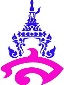 โรงเรียนสาธิต มหาวิทยาลัยราชภัฏสวนสุนันทาแผนการจัดการเรียนรู้กลุ่มสาระการเรียนรู้  ศิลปะ	ชั้นประถมศึกษาปีที่  1หน่วยการเรียนรู้ที่  1  เรื่อง  การร่ายรำเบื้องต้น นาฏยศัพท์ภาคเรียนที่ 1    ปีการศึกษา 2564      เวลา  1  ชั่วโมง     อาจารย์ผู้สอน   นางสาวแคทธียา  เจริญสุข------------------------------------------------------------------------------------------------------------------------มาตรฐานการเรียนรู้ / ตัวชี้วัดศ 3.1	เข้าใจและแสดงออกทางนาฏศิลป์อย่างสร้างสรรค์  วิเคราะห์  วิพากษ์วิจารณ์คุณค่านาฏศิลป์ ถ่ายทอดความรู้สึก  ความคิดอย่างอิสระ  ชื่นชม  และประยุกต์ใช้ในชีวิตประจำวันตัวชี้วัดศ 3.1 ป.1/2  แสดงท่าทางง่าย ๆ เพื่อสื่อความหมายแทนคำพูด	2.  จุดประสงค์การเรียนรู้	1.  ระบุนาฏยศัพท์ได้ตรงกับท่ารำที่แสดงออก (K)	2.  ปฏิบัติท่ารำตามนาฏยศัพท์ได้ถูกต้องสวยงาม  (P)	3.  ชื่นชมการแสดงท่ารำตามนาฏยศัพท์ (A)3. สาระสำคัญนาฏยศัพท์ถือเป็นพื้นฐานท่ารำไทยที่นักเรียนควรเรียนรู้และฝึกฝนให้เกิดความชำนาญ เพื่อให้ตนเองสามารถเรียนและปฏิบัติท่ารำไทยหรือแสดงนาฏศิลป์ไทยได้ถูกต้องสวยงาม4. สาระการเรียนรู้		ความรู้		นาฏยศัพท์ : การจีบ  ตั้งวงทักษะ/กระบวนการ/กระบวนการคิดการให้เหตุผล   การสรุปความรู้   การจัดระบบความคิดเป็นแผนภาพ   การปฏิบัติ/การสาธิต              การแก้ปัญหา   การประยุกต์/การปรับปรุง   การประเมินค่า	คุณลักษณะอันพึงประสงค์	มุ่งมั่นในการทำงานตัวชี้วัดที่ 6.1 ตั้งใจและรับผิดชอบในการปฏิบัติหน้าที่การงานสมรรถนะสำคัญของผู้เรียนความสามารถในการสื่อสาร ชิ้นงานหรือภาระงาน -  ชิ้นงาน เรื่อง นาฏยศัพท์คำถามท้าทาย	-  นาฏยศัพท์มีความสำคัญต่อนาฏศิลป์ไทยอย่างไร5. การจัดกิจกรรมการเรียนรู้1.  ครูคัดเลือกผู้แทนนักเรียน 2 คน  มาปฏิบัติท่านาฏยศัพท์ที่ตนเองชื่นชอบ  ให้เพื่อน ๆ ชมและทายว่าคือท่านาฏยศัพท์ใด  และตรวจสอบว่าผู้แทนนักเรียนปฏิบัติได้ถูกต้องหรือไม่2.  ครูและนักเรียนร่วมกันสนทนาเกี่ยวกับการฝึกปฏิบัติตามนาฏยศัพท์ที่แต่ละกลุ่มได้รับผิดชอบโดยครูใช้คำถาม ดังนี้     -  กลุ่มของนักเรียนฝึกปฏิบัตินาฏยศัพท์ใด (ตัวอย่างคำตอบ  จีบคว่ำ)     -  กลุ่มของนักเรียนมีปัญหาในการฝึกปฏิบัตินาฏยศัพท์หรือไม่  อย่างไร (ตัวอย่างคำตอบ  มี  โดยในการฝึกแรก ๆ ไม่สามารถปฏิบัตินาฏยศัพท์ให้อ่อนช้อยได้)-  กลุ่มของนักเรียนมีแนวทางในการแก้ปัญหาอย่างไร (ตัวอย่างคำตอบ  ฝึกปฏิบัติบ่อย ๆ  และขอคำแนะนำจากผู้มีความรู้)     	-  นักเรียนรู้สึกอย่างไรเมื่อสามารถปฏิบัติตามนาฏยศัพท์ได้ (ตัวอย่างคำตอบ  ภาคภูมิใจ  ดีใจ)     จากนั้นให้เวลานักเรียนแต่ละกลุ่มเตรียมตัวในการแสดงประมาณ 5 นาที3.  ให้นักเรียนแต่ละกลุ่มส่งผู้แทนกลุ่มออกมาจับสลากเพื่อเลือกลำดับในการออกมาแสดงนาฏยศัพท์หน้าชั้นเรียน  เมื่อนักเรียนแต่ละกลุ่มออกมาแสดงนาฏยศัพท์แล้วให้นักเรียนกลุ่มที่เหลือและครูปฏิบัติ ดังนี้-  ถ้ากลุ่มที่ออกมาทำการแสดงนาฏยศัพท์สามารถระบุนาฏยศัพท์ได้สัมพันธ์กับท่ารำ  และทำได้ถูกต้องสวยงาม  ให้ร่วมกันกล่าวคำชมเชย-  ถ้ากลุ่มที่ออกมาทำการแสดงนาฏยศัพท์มีข้อบกพร่องในการแสดงให้ทุกคนร่วมกันแสดงความคิดเห็น  เสนอแนวทางแก้ไข  ให้กลุ่มดังกล่าวนำไปปรับปรุงแก้ไขผลการปฏิบัตินาฏยศัพท์ของตนให้ดีขึ้นจากนั้นครูสาธิตการรำตามนาฏยศัพท์ให้นักเรียนดูอีก 1 รอบ  และให้นักเรียนใช้วิธีการเพื่อนสอนเพื่อนเรียนรู้การปฏิบัตินาฏยศัพท์ของกลุ่มอื่น ๆ จนทุกคนสามารถปฏิบัติได้ถูกต้อง4.  ครูและนักเรียนร่วมกันสนทนาเกี่ยวกับนาฏยศัพท์ของนาฏศิลป์ไทย กับมรดกทางวัฒนธรรมของไทย  โดยครูใช้คำถาม ดังนี้-  นาฏยศัพท์ของนาฏศิลป์ไทยมีความสำคัญต่อชาติไทยอย่างไร (ตัวอย่างคำตอบ  ทำให้ชาติไทยของเรามีมรดกทางวัฒนธรรมที่เป็นเอกลักษณ์ที่น่าภาคภูมิใจ)-  นักเรียนจะมีส่วนร่วมในการอนุรักษ์มรดกทางวัฒนธรรมนี้ได้อย่างไร (ตัวอย่างคำตอบ  ศึกษาเกี่ยวกับนาฏยศัพท์เพิ่มเติม  ฝึกปฏิบัติท่ารำตามนาฏยศัพท์ให้ถูกต้องสวยงาม  เข้าชมการแสดงนาฏศิลป์ไทย)5.  ให้นักเรียนและครูร่วมกันสรุปความรู้ ดังนี้  -  นาฏยศัพท์เป็นพื้นฐานท่ารำที่นักเรียนควรเรียนรู้และฝึกฝนให้เกิดความชำนาญ เพื่อให้ตนเองสามารถเรียนและปฏิบัติท่ารำไทยหรือการแสดงนาฏศิลป์ไทยได้ถูกต้องสวยงาม		6.  ให้นักเรียนร่วมกันแสดงความคิดเห็น โดยครูใช้คำถามท้าทาย  ดังนี้	    	 -  นาฏยศัพท์มีความสำคัญต่อนาฏศิลป์ไทยอย่างไร		7.  ให้นักเรียนทำชิ้นงาน เรื่อง นาฏยศัพท์การจัดบรรยากาศเชิงบวก-  ให้นักเรียนฝึกซ้อมการปฏิบัตินาฏยศัพท์อย่างมีอิสระ6. สื่อการเรียนรู้1.  สลาก		2.  ชิ้นงาน เรื่อง นาฏยศัพท์7. การวัดและประเมินผลการเรียนรู้	1.  วิธีการวัดและประเมินผล     		1.1  สังเกตพฤติกรรมของนักเรียนในการเข้าร่วมกิจกรรม	    	1.2  สังเกตพฤติกรรมของนักเรียนในการเข้าร่วมกิจกรรมกลุ่ม	     	1.3  ตรวจชิ้นงาน	2.  เครื่องมือ		2.1  แบบสังเกตพฤติกรรมการเข้าร่วมกิจกรรม	     	2.2  แบบสังเกตพฤติกรรมการเข้าร่วมกิจกรรมกลุ่ม	3.  เกณฑ์การประเมิน	     	3.1 การประเมินพฤติกรรมการเข้าร่วมกิจกรรม	 		ผ่านตั้งแต่ 2 รายการ  ถือว่า  ผ่าน	 		ผ่าน          1 รายการ  ถือว่า  ไม่ผ่าน     	3.2 การประเมินพฤติกรรมการเข้าร่วมกิจกรรมกลุ่ม        	 	คะแนน     9-10    ระดับ 	ดีมาก      	 	คะแนน     7-8      ระดับ 	ดี	 	คะแนน     5-6      ระดับ 	พอใช้	 	คะแนน     0-4      ระดับ 	ควรปรับปรุงการประเมินผลตามสภาพจริง (Rubrics)		การประเมินชิ้นงาน ให้ผู้สอนพิจารณาจากเกณฑ์การประเมินผลตามสภาพจริง (Rubrics) เรื่อง ปฏิบัตินาฏยศัพท์เบื้องต้น9. บันทึกหลังการสอน	ผลการจัดการเรียนการสอน________________________________________________________________________________________________________________________________________________________________________________________________________________________________________________________________________________________________________________________________________________	ปัญหา / อุปสรรค________________________________________________________________________________________________________________________________________________________________________________________________________________________________________________________________________________________________________________________________________________แนวทางแก้ไข________________________________________________________________________________________________________________________________________________________________________________________________________________________________________________________________________________________________________________________________________________   ลงชื่อ นางสาวแคทธียา  เจริญสุข  (ผู้บันทึก)				      				      (_______________________)				                                          _____/_____/_____10. ข้อเสนอแนะของผู้บริหารสถานศึกษา________________________________________________________________________________________________________________________________________________________________________________________________________________________________________________________________________________________________________________________________________________ลงชื่อ__________________________ (ผู้บริหารสถานศึกษา)							(__________________________)        				                                                      _____/_____/____โรงเรียนสาธิต มหาวิทยาลัยราชภัฏสวนสุนันทาแผนการจัดการเรียนรู้กลุ่มสาระการเรียนรู้  ศิลปะ	ชั้นประถมศึกษาปีที่  1หน่วยการเรียนรู้ที่  1  เรื่อง  การร่ายรำเบื้องต้น  ภาษาท่า ( 1 )ภาคเรียนที่ 1    ปีการศึกษา 2564      เวลา  1  ชั่วโมง     อาจารย์ผู้สอน   นางสาวแคทธียา  เจริญสุข------------------------------------------------------------------------------------------------------------------------มาตรฐานการเรียนรู้ / ตัวชี้วัดศ 3.1	เข้าใจและแสดงออกทางนาฏศิลป์อย่างสร้างสรรค์  วิเคราะห์  วิพากษ์วิจารณ์คุณค่านาฏศิลป์ ถ่ายทอดความรู้สึก  ความคิดอย่างอิสระ  ชื่นชม  และประยุกต์ใช้ในชีวิตประจำวันตัวชี้วัดศ 3.1 ป.1/2  แสดงท่าทางง่าย ๆ เพื่อสื่อความหมายแทนคำพูด	2.  จุดประสงค์การเรียนรู้	1.  ระบุภาษาท่าทางนาฏศิลป์ไทยที่ฝึกปฏิบัติได้ (K)	2.  ปฏิบัติภาษาท่าทางนาฏศิลป์ไทยได้ถูกต้องสวยงาม  (P)	3.  ชื่นชมภาษาท่าทางนาฏศิลป์ไทย (A)3. สาระสำคัญภาษาท่าทางนาฏศิลป์ไทยเป็นการแสดงท่าทางการรำอย่างมีรูปแบบ  ซึ่งสื่อให้ผู้ชมได้รับรู้ถึง การนึกคิด  อารมณ์หรือถ้อยคำที่ผู้รำต้องการสื่อผ่านท่ารำที่สวยงามตามรูปแบบของนาฏศิลป์ไทย4. สาระการเรียนรู้		ความรู้		ภาษาท่าทางนาฏศิลป์ไทย : ฉัน   เธอ   ไป   มาทักษะ/กระบวนการ/กระบวนการคิดการให้เหตุผล   การสรุปความรู้   การจัดระบบความคิดเป็นแผนภาพ   การปฏิบัติ/การสาธิต              การแก้ปัญหา   การประยุกต์/การปรับปรุง   การประเมินค่า	คุณลักษณะอันพึงประสงค์	มุ่งมั่นในการทำงานตัวชี้วัดที่ 6.1 ตั้งใจและรับผิดชอบในการปฏิบัติหน้าที่การงานสมรรถนะสำคัญของผู้เรียนความสามารถในการสื่อสาร ชิ้นงานหรือภาระงาน -  แผนภาพความคิดภาษาท่าทางนาฏศิลป์ไทยคำถามท้าทาย		-  ถ้าเราฝึกปฏิบัติภาษาท่าทางนาฏศิลป์ไทยเป็นประจำ  จะเกิดผลดีต่อนาฏศิลป์ไทยอย่างไร5. การจัดกิจกรรมการเรียนรู้1.  ครูเปิดการแสดงนาฏศิลป์ให้นักเรียนชมแล้วใช้คำถามเพื่อให้นักเรียนร่วมกันแสดงความคิดเห็น ดังนี้     -  นักเรียนเคยชมการแสดงนาฏศิลป์ไทยหรือไม่ (ตัวอย่างคำตอบ เคยชม/ไม่เคยชม)     -  นักเรียนรู้สึกอย่างไรเมื่อได้ชมการแสดง (ตัวอย่างคำตอบ  รู้สึกชื่นชม  เกิดความเพลิดเพลิน)2.  ครูอธิบายเกี่ยวกับการแสดงนาฏศิลป์ไทยให้นักเรียนฟังว่า  การแสดงนาฏศิลป์ไม่นิยมแสดงอารมณ์และความรู้สึกออกมาด้วยภาษาพูด  จึงมีความคิดประดิษฐ์ท่าทางในการร่ายรำขึ้นมาเพื่อสื่อความหมายระหว่าง ผู้แสดงและผู้ชมให้เข้าใจความหมายของเรื่องราวที่ตรงกันเรียกว่า  ภาษาท่าทางนาฏศิลป์ไทย3.  ครูคัดเลือกผู้แทนนักเรียนจำนวน 2 คน  ออกมาแสดงท่าทางตามบัตรคำต่อไปนี้ตามจินตนาการของตนเองแล้วให้เพื่อนทายว่าเป็นท่าที่แสดงถึงอะไรฉัน					เธอ4.  ครูสาธิตท่ารำที่มีความหมายว่า  ฉัน  ให้นักเรียนดูแล้วให้นักเรียนปฏิบัติตาม  โดยมีครูคอยแนะนำและดูแลอย่างใกล้ชิดจนนักเรียนสามารถทำได้ถูกต้อง5.  ครูสาธิตท่ารำที่มีความหมายว่า  เธอ ให้นักเรียนดูแล้วให้นักเรียนปฏิบัติตาม โดยมีครูคอยแนะนำและดูแลอย่างใกล้ชิดจนนักเรียนสามารถทำได้ถูกต้อง6.  ให้นักเรียนแบ่งกลุ่มออกเป็นกลุ่ม กลุ่มละ 5 คน  แล้วให้แต่ละกลุ่มฝึกปฏิบัติการรำท่าฉันและท่าเธอจนทุกคนในกลุ่มสามารถทำได้ถูกต้อง  แล้วให้แต่ละกลุ่มออกมาแสดงท่ารำให้ครูและเพื่อนกลุ่มอื่น ๆ ดู  
หากพบข้อผิดพลาดให้ร่วมกันเสนอแนะแนวทางแก้ไขให้ถูกต้อง  ถ้ากลุ่มนั้นแสดงท่ารำได้สวยงามให้แต่ละกลุ่มแสดงความรู้สึกชื่นชมทีละกลุ่มจนครบทุกกลุ่ม7.  ครูและนักเรียนร่วมกันสนทนาเกี่ยวกับการแสดงท่ารำตามภาษาท่าทางนาฏศิลป์ไทยที่ปฏิบัติ
โดยครูใช้คำถาม ดังนี้-  ภาษาท่าทางนาฏศิลป์ไทยที่นักเรียนปฏิบัติคือท่าที่ใช้แทนอะไร (ตัวอย่างคำตอบ  แทนคำว่าฉันและแทนคำว่าเธอ)-  ภาษาท่าทางนาฏศิลป์ทั้งสองท่ามีลักษณะโดดเด่นอย่างไร (ตัวอย่างคำตอบ  อ่อนช้อย  งดงาม  สามารถสื่อความหมายได้ชัดเจน)     	-  นักเรียนสามารถปฏิบัติตามภาษาท่าทางนาฏศิลป์ไทยทั้งสองท่าได้ถูกต้องหรือไม่ (ถูกต้อง/
 	ไม่ถูกต้อง)     	-  นักเรียนรู้สึกอย่างไรต่อภาษาท่าทางนาฏศิลป์ไทยทั้งสองท่า (ตัวอย่างคำตอบ  ชอบและชื่นชม)     	-  เพราะเหตุใดการแสดงนาฏศิลป์ไทยต้องใช้ภาษาท่าทางนาฏศิลป์ไทย (ตัวอย่างคำตอบ  เพราะ
การแสดงนาฏศิลป์ไทยไม่นิยมสื่อความหมายการแสดงด้วยคำพูด  แต่นิยมใช้ภาษาท่าทางนาฏศิลป์ไทย
ที่อ่อนช้อย  งดงาม   เพื่อเป็นการสื่อสารกันระหว่างผู้ชมกับผู้แสดง)-  นักเรียนรู้จักภาษาท่าทางนาฏศิลป์ไทยอื่นอีกหรือไม่ อย่างไร (ตัวอย่างคำตอบ  รู้จัก  โดยมีภาษาท่าทางนาฏศิลป์ไทยที่แทนคำว่า  ไป  มา  โกรธ  รัก  เสียใจ  กลัว  ดีใจ)จากนั้นครูนำข้อมูลเกี่ยวกับภาษาท่าทางนาฏศิลป์ไทยที่นักเรียนรู้จักมาเขียนสรุปลงในแผนภาพ
บนกระดาน ดังตัวอย่างต่อไปนี้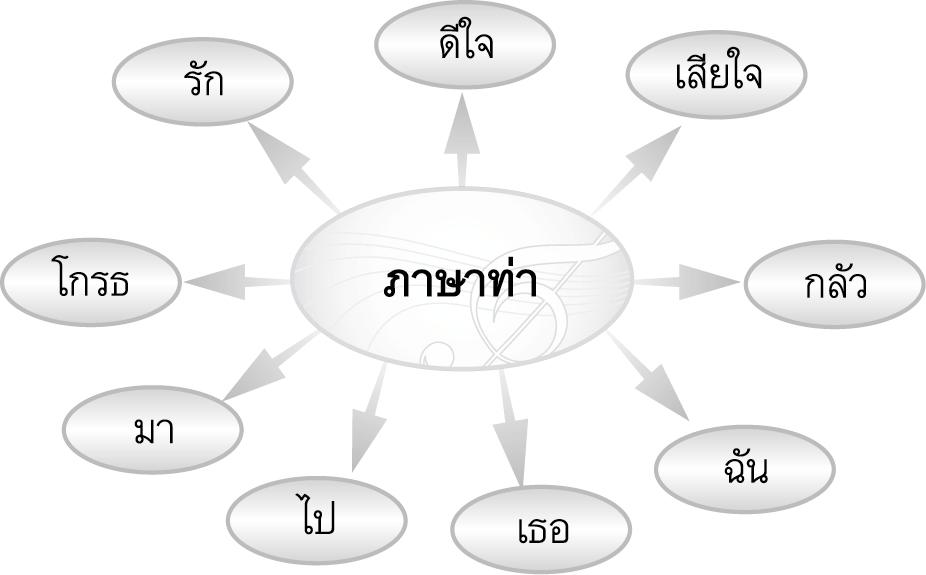 		8.  ให้นักเรียนและครูร่วมกันสรุปความรู้ ดังนี้  -  ภาษาท่าทางนาฏศิลป์ไทยเป็นการแสดงท่าทางการรำอย่างมีรูปแบบ  ซึ่งสื่อให้ผู้ชมได้รับรู้ถึง
การนึกคิด  อารมณ์หรือถ้อยคำที่ผู้รำต้องการสื่อผ่านท่ารำที่สวยงาม  ตามรูปแบบของนาฏศิลป์ไทย9.  ให้นักเรียนร่วมกันแสดงความคิดเห็น โดยครูใช้คำถามท้าทาย ดังนี้	     	-  ถ้าเราฝึกปฏิบัติภาษาท่าทางนาฏศิลป์ไทยเป็นประจำจะเกิดผลดีต่อนาฏศิลป์ไทยอย่างไรการจัดบรรยากาศเชิงบวก-  ให้นักเรียนฝึกปฏิบัติภาษาท่าทางนาฏศิลป์ไทยอย่างมีอิสระ6. สื่อการเรียนรู้1.  แผ่นบันทึกการแสดงนาฏศิลป์ไทย		2.  เครื่องเล่นแผ่นบันทึกการแสดงนาฏศิลป์ไทย		3.  บัตรคำ7. การวัดและประเมินผลการเรียนรู้	1.  วิธีการวัดและประเมินผล     		 1.1  สังเกตพฤติกรรมของนักเรียนในการเข้าร่วมกิจกรรม	    	 1.2  สังเกตพฤติกรรมของนักเรียนในการเข้าร่วมกิจกรรมกลุ่ม	2.  เครื่องมือ		  2.1  แบบสังเกตพฤติกรรมการเข้าร่วมกิจกรรม	     	  2.2  แบบสังเกตพฤติกรรมการเข้าร่วมกิจกรรมกลุ่ม	3.  เกณฑ์การประเมิน	     	3.1 การประเมินพฤติกรรมการเข้าร่วมกิจกรรม	 ผ่านตั้งแต่ 2 รายการ  ถือว่า  ผ่าน	 ผ่าน          1 รายการ  ถือว่า  ไม่ผ่าน    		 3.2 การประเมินพฤติกรรมการเข้าร่วมกิจกรรมกลุ่ม        	 คะแนน     9-10    ระดับ 	ดีมาก      	 คะแนน     7-8      ระดับ 	ดี	 คะแนน     5-6      ระดับ 	พอใช้	 คะแนน     0-4      ระดับ 	ควรปรับปรุง		การประเมินผลตามสภาพจริง (Rubrics)		การประเมินชิ้นงาน ให้ผู้สอนพิจารณาจากเกณฑ์การประเมินผลตามสภาพจริง (Rubrics) เรื่อง ปฏิบัตินาฏยศัพท์เบื้องต้น9. บันทึกหลังการสอน	ผลการจัดการเรียนการสอน________________________________________________________________________________________________________________________________________________________________________________________________________________________________________________________________________________________________________________________________________________ปัญหา / อุปสรรค________________________________________________________________________________________________________________________________________________________________________________________________________________________________________________________________________________________________________________________________________________แนวทางแก้ไข________________________________________________________________________________________________________________________________________________________________________________________________________________________________________________________________________________________________________________________________________________   ลงชื่อ นางสาวแคทธียา  เจริญสุข  (ผู้บันทึก)				      				      (_______________________)				                                           _____/_____/_____10. ข้อเสนอแนะของผู้บริหารสถานศึกษา________________________________________________________________________________________________________________________________________________________________________________________________________________________________________________________________________________________________________________________________________________ลงชื่อ__________________________ (ผู้บริหารสถานศึกษา)							(__________________________)        				                                                      _____/_____/____โรงเรียนสาธิต มหาวิทยาลัยราชภัฏสวนสุนันทาแผนการจัดการเรียนรู้กลุ่มสาระการเรียนรู้  ศิลปะ	ชั้นประถมศึกษาปีที่  1หน่วยการเรียนรู้ที่  1  เรื่อง  การร่ายรำเบื้องต้น  ภาษาท่า ( 2 )ภาคเรียนที่ 1    ปีการศึกษา 2564      เวลา  1  ชั่วโมง     อาจารย์ผู้สอน   นางสาวแคทธียา  เจริญสุข------------------------------------------------------------------------------------------------------------------------มาตรฐานการเรียนรู้ / ตัวชี้วัดศ 3.1	เข้าใจและแสดงออกทางนาฏศิลป์อย่างสร้างสรรค์  วิเคราะห์  วิพากษ์วิจารณ์คุณค่านาฏศิลป์ ถ่ายทอดความรู้สึก  ความคิดอย่างอิสระ  ชื่นชม  และประยุกต์ใช้ในชีวิตประจำวันตัวชี้วัดศ 3.1 ป.1/2  แสดงท่าทางง่าย ๆ เพื่อสื่อความหมายแทนคำพูด	2.  จุดประสงค์การเรียนรู้	1.  ระบุภาษาท่าทางนาฏศิลป์ไทยที่ฝึกปฏิบัติได้ (K)	2.  ปฏิบัติภาษาท่าทางนาฏศิลป์ไทยได้ถูกต้องสวยงาม  (P)	3.  ชื่นชมภาษาท่าทางนาฏศิลป์ไทย (A)3. สาระสำคัญภาษาท่าทางนาฏศิลป์ไทยเป็นการแสดงท่าทางการรำอย่างมีรูปแบบ  ซึ่งสื่อให้ผู้ชมได้รับรู้ถึง การนึกคิด  อารมณ์หรือถ้อยคำที่ผู้รำต้องการสื่อผ่านท่ารำที่สวยงามตามรูปแบบของนาฏศิลป์ไทย4. สาระการเรียนรู้		ความรู้		ภาษาท่าทางนาฏศิลป์ไทย : ฉัน   เธอ   ไป   มาทักษะ/กระบวนการ/กระบวนการคิดการให้เหตุผล   การสรุปความรู้   การจัดระบบความคิดเป็นแผนภาพ   การปฏิบัติ/การสาธิต              การแก้ปัญหา   การประยุกต์/การปรับปรุง   การประเมินค่า	คุณลักษณะอันพึงประสงค์	มุ่งมั่นในการทำงานตัวชี้วัดที่ 6.1 ตั้งใจและรับผิดชอบในการปฏิบัติหน้าที่การงานสมรรถนะสำคัญของผู้เรียนความสามารถในการสื่อสาร ชิ้นงานหรือภาระงาน -  แผนภาพความคิดภาษาท่าทางนาฏศิลป์ไทยคำถามท้าทาย		-  ถ้าเราฝึกปฏิบัติภาษาท่าทางนาฏศิลป์ไทยเป็นประจำ  จะเกิดผลดีต่อนาฏศิลป์ไทยอย่างไร5. การจัดกิจกรรมการเรียนรู้1.  ครูเปิดการแสดงนาฏศิลป์ให้นักเรียนชมแล้วใช้คำถามเพื่อให้นักเรียนร่วมกันแสดงความคิดเห็น ดังนี้     -  นักเรียนเคยชมการแสดงนาฏศิลป์ไทยหรือไม่ (ตัวอย่างคำตอบ เคยชม/ไม่เคยชม)     -  นักเรียนรู้สึกอย่างไรเมื่อได้ชมการแสดง (ตัวอย่างคำตอบ  รู้สึกชื่นชม  เกิดความเพลิดเพลิน)2.  ครูอธิบายเกี่ยวกับการแสดงนาฏศิลป์ไทยให้นักเรียนฟังว่า  การแสดงนาฏศิลป์ไม่นิยมแสดงอารมณ์และความรู้สึกออกมาด้วยภาษาพูด  จึงมีความคิดประดิษฐ์ท่าทางในการร่ายรำขึ้นมาเพื่อสื่อความหมายระหว่าง ผู้แสดงและผู้ชมให้เข้าใจความหมายของเรื่องราวที่ตรงกันเรียกว่า  ภาษาท่าทางนาฏศิลป์ไทย3.  ครูคัดเลือกผู้แทนนักเรียนจำนวน 2 คน  ออกมาแสดงท่าทางตามบัตรคำต่อไปนี้ตามจินตนาการของตนเองแล้วให้เพื่อนทายว่าเป็นท่าที่แสดงถึงอะไรฉัน					เธอ4.  ครูสาธิตท่ารำที่มีความหมายว่า  ฉัน  ให้นักเรียนดูแล้วให้นักเรียนปฏิบัติตาม  โดยมีครูคอยแนะนำและดูแลอย่างใกล้ชิดจนนักเรียนสามารถทำได้ถูกต้อง5.  ครูสาธิตท่ารำที่มีความหมายว่า  เธอ ให้นักเรียนดูแล้วให้นักเรียนปฏิบัติตาม โดยมีครูคอยแนะนำและดูแลอย่างใกล้ชิดจนนักเรียนสามารถทำได้ถูกต้อง6.  ให้นักเรียนแบ่งกลุ่มออกเป็นกลุ่ม กลุ่มละ 5 คน  แล้วให้แต่ละกลุ่มฝึกปฏิบัติการรำท่าฉันและท่าเธอจนทุกคนในกลุ่มสามารถทำได้ถูกต้อง  แล้วให้แต่ละกลุ่มออกมาแสดงท่ารำให้ครูและเพื่อนกลุ่มอื่น ๆ ดู  
หากพบข้อผิดพลาดให้ร่วมกันเสนอแนะแนวทางแก้ไขให้ถูกต้อง  ถ้ากลุ่มนั้นแสดงท่ารำได้สวยงามให้แต่ละกลุ่มแสดงความรู้สึกชื่นชมทีละกลุ่มจนครบทุกกลุ่ม7.  ครูและนักเรียนร่วมกันสนทนาเกี่ยวกับการแสดงท่ารำตามภาษาท่าทางนาฏศิลป์ไทยที่ปฏิบัติ
โดยครูใช้คำถาม ดังนี้-  ภาษาท่าทางนาฏศิลป์ไทยที่นักเรียนปฏิบัติคือท่าที่ใช้แทนอะไร (ตัวอย่างคำตอบ  แทนคำว่าฉันและแทนคำว่าเธอ)-  ภาษาท่าทางนาฏศิลป์ทั้งสองท่ามีลักษณะโดดเด่นอย่างไร (ตัวอย่างคำตอบ  อ่อนช้อย  งดงาม  สามารถสื่อความหมายได้ชัดเจน)     	-  นักเรียนสามารถปฏิบัติตามภาษาท่าทางนาฏศิลป์ไทยทั้งสองท่าได้ถูกต้องหรือไม่ (ถูกต้อง/
 	ไม่ถูกต้อง)     	-  นักเรียนรู้สึกอย่างไรต่อภาษาท่าทางนาฏศิลป์ไทยทั้งสองท่า (ตัวอย่างคำตอบ  ชอบและชื่นชม)     	-  เพราะเหตุใดการแสดงนาฏศิลป์ไทยต้องใช้ภาษาท่าทางนาฏศิลป์ไทย (ตัวอย่างคำตอบ  เพราะ
การแสดงนาฏศิลป์ไทยไม่นิยมสื่อความหมายการแสดงด้วยคำพูด  แต่นิยมใช้ภาษาท่าทางนาฏศิลป์ไทย
ที่อ่อนช้อย  งดงาม   เพื่อเป็นการสื่อสารกันระหว่างผู้ชมกับผู้แสดง)-  นักเรียนรู้จักภาษาท่าทางนาฏศิลป์ไทยอื่นอีกหรือไม่ อย่างไร (ตัวอย่างคำตอบ  รู้จัก  โดยมีภาษาท่าทางนาฏศิลป์ไทยที่แทนคำว่า  ไป  มา  โกรธ  รัก  เสียใจ  กลัว  ดีใจ)จากนั้นครูนำข้อมูลเกี่ยวกับภาษาท่าทางนาฏศิลป์ไทยที่นักเรียนรู้จักมาเขียนสรุปลงในแผนภาพ
บนกระดาน ดังตัวอย่างต่อไปนี้		8.  ให้นักเรียนและครูร่วมกันสรุปความรู้ ดังนี้  -  ภาษาท่าทางนาฏศิลป์ไทยเป็นการแสดงท่าทางการรำอย่างมีรูปแบบ  ซึ่งสื่อให้ผู้ชมได้รับรู้ถึง
การนึกคิด  อารมณ์หรือถ้อยคำที่ผู้รำต้องการสื่อผ่านท่ารำที่สวยงาม  ตามรูปแบบของนาฏศิลป์ไทย9.  ให้นักเรียนร่วมกันแสดงความคิดเห็น โดยครูใช้คำถามท้าทาย ดังนี้	     	-  ถ้าเราฝึกปฏิบัติภาษาท่าทางนาฏศิลป์ไทยเป็นประจำจะเกิดผลดีต่อนาฏศิลป์ไทยอย่างไรการจัดบรรยากาศเชิงบวก-  ให้นักเรียนฝึกปฏิบัติภาษาท่าทางนาฏศิลป์ไทยอย่างมีอิสระ6. สื่อการเรียนรู้1.  แผ่นบันทึกการแสดงนาฏศิลป์ไทย		2.  เครื่องเล่นแผ่นบันทึกการแสดงนาฏศิลป์ไทย		3.  บัตรคำ7. การวัดและประเมินผลการเรียนรู้	1.  วิธีการวัดและประเมินผล     		 1.1  สังเกตพฤติกรรมของนักเรียนในการเข้าร่วมกิจกรรม	    	 1.2  สังเกตพฤติกรรมของนักเรียนในการเข้าร่วมกิจกรรมกลุ่ม	2.  เครื่องมือ		  2.1  แบบสังเกตพฤติกรรมการเข้าร่วมกิจกรรม	     	  2.2  แบบสังเกตพฤติกรรมการเข้าร่วมกิจกรรมกลุ่ม3.  เกณฑ์การประเมิน	     	3.1 การประเมินพฤติกรรมการเข้าร่วมกิจกรรม	 ผ่านตั้งแต่ 2 รายการ  ถือว่า  ผ่าน	 ผ่าน          1 รายการ  ถือว่า  ไม่ผ่าน    		 3.2 การประเมินพฤติกรรมการเข้าร่วมกิจกรรมกลุ่ม        	 คะแนน     9-10    ระดับ 	ดีมาก      	 คะแนน     7-8      ระดับ 	ดี	 คะแนน     5-6      ระดับ 	พอใช้	 คะแนน     0-4      ระดับ 	ควรปรับปรุง		การประเมินผลตามสภาพจริง (Rubrics)		การประเมินชิ้นงาน ให้ผู้สอนพิจารณาจากเกณฑ์การประเมินผลตามสภาพจริง (Rubrics) เรื่อง ปฏิบัตินาฏยศัพท์เบื้องต้น9. บันทึกหลังการสอน	ผลการจัดการเรียนการสอน________________________________________________________________________________________________________________________________________________________________________________________________________________________________________________________________________________________________________________________________________________ปัญหา / อุปสรรค________________________________________________________________________________________________________________________________________________________________________________________________________________________________________________________________________________________________________________________________________________แนวทางแก้ไข________________________________________________________________________________________________________________________________________________________________________________________________________________________________________________________________________________________________________________________________________________   ลงชื่อ นางสาวแคทธียา  เจริญสุข  (ผู้บันทึก)				      				      (_______________________)				                                          _____/_____/_____10. ข้อเสนอแนะของผู้บริหารสถานศึกษา ________________________________________________________________________________________________________________________________________________________________________________________________________________________________________________________________________________________________________________________________________________ลงชื่อ__________________________ (ผู้บริหารสถานศึกษา)							(__________________________)        				                                                      _____/_____/____โรงเรียนสาธิต มหาวิทยาลัยราชภัฏสวนสุนันทาแผนการจัดการเรียนรู้กลุ่มสาระการเรียนรู้ ศิลปะ	ชั้นประถมศึกษาปีที่   1หน่วยการเรียนรู้ที่    1   เรื่อง นาฏยศัพท์และภาษาท่าภาคเรียนที่ 1    ปีการศึกษา   2564         เวลา 1 ชั่วโมง       อาจารย์ผู้สอน   นางสาวแคทธียา  เจริญสุข------------------------------------------------------------------------------------------------------------------------มาตรฐานการเรียนรู้/ตัวชี้วัดมาตรฐานการเรียนรู้         	ศ 3.1	เข้าใจและแสดงออกทางนาฏศิลป์อย่างสร้างสรรค์  วิเคราะห์  วิพากษ์วิจารณ์คุณค่านาฏศิลป์ ถ่ายทอดความรู้สึก  ความคิดอย่างอิสระ  ชื่นชม  และประยุกต์ใช้ในชีวิตประจำวัน	ตัวชี้วัดศ 3.1 ป.1/2  แสดงท่าทางง่าย ๆ เพื่อสื่อความหมายแทนคำพูดจุดประสงค์การเรียนรู้สู่ตัวชี้วัด	1.  ระบุนาฏยศัพท์ที่แสดงออก (K)	2.  ปฏิบัตินาฏยศัพท์ (P)	3.  ชื่นชมท่านาฏยศัพท์ (A)สาระสำคัญนาฏยศัพท์เป็นคำที่ใช้เรียกลักษณะหรือกิริยาท่าทางการแสดงนาฏศิลป์ไทย  โดยใช้อวัยวะทั้งศีรษะ  ใบหน้า  ลำตัว  แขน  ขา  มือ  และเท้า  ผสมผสานเข้าด้วยกันทำให้เกิดเป็นท่ารำที่งดงามอ่อนช้อยสาระการเรียนรู้		นาฏยศัพท์ : การจีบ   ตั้งวงคุณลักษณะอันพึงประสงค์มุ่งมั่นในการทำงานตัวชี้วัดที่ 6.1 ตั้งใจและรับผิดชอบในการปฏิบัติหน้าที่การงานสมรรถนะสำคัญของผู้เรียน	ความสามารถในการสื่อสารชิ้นงานหรือภาระงาน -  แผนภาพความคิดนาฏยศัพท์คำถามท้าทาย	-  ถ้าคนไทยทุกคนปฏิบัติตามนาฏยศัพท์ได้ จะเกิดผลดีต่อนาฏศิลป์ไทยอย่างไรการจัดกิจกรรมการเรียนรู้1.  ครูเปิดแถบบันทึกภาพการแสดงนาฏศิลป์ให้นักเรียนดู จากนั้นให้นักเรียนร่วมกันแสดงความคิดเห็น  โดยครูใช้  คำถาม ดังนี้     -  การแสดงนี้เป็นการแสดงอะไร (ตัวอย่างคำตอบ  ระบำดอกบัว)     -  การแสดงนาฏศิลป์ไทยนี้มีลักษณะท่าทางอย่างไรบ้าง (ตัวอย่างคำตอบ  มีการจีบมือ มีการกระดกเท้า)     -  นักเรียนชอบการแสดงในภาพหรือไม่  เพราะอะไร (ตัวอย่างคำตอบ  ชอบเพราะ  มีการร่ายรำที่        สวยงาม   อ่อนช้อย)        -  นักเรียนเคยมีประสบการณ์เหมือนคนในภาพหรือไม่ (เคย/ไม่เคย)2.  นำบัตรคำ   นาฏยศัพท์    มาติดไว้บนกระดานแล้วใช้คำถามเพื่อให้นักเรียนร่วมกันสนทนา ดังนี้     -  นักเรียนรู้จักคำว่านาฏยศัพท์หรือไม่ (รู้จัก/ไม่รู้จัก)     -  นักเรียนรู้จักนาฏยศัพท์คำใดบ้าง (ตัวอย่างคำตอบ  การจีบ  การตั้งวง)     จากนั้นครูอธิบายเกี่ยวกับนาฏยศัพท์ให้นักเรียนฟังว่า  นาฏยศัพท์ เป็นคำที่ใช้เรียกชื่อ  ลักษณะหรือกิริยาท่าทางในการแสดงนาฏศิลป์ไทย  โดยใช้อวัยวะทั้งศีรษะ  ใบหน้า  ลำตัว  แขน  ขา  มือ  และเท้า  ผสมผสานเข้าด้วยกันทำให้เกิดเป็นท่ารำที่งดงามอ่อนช้อยขึ้น3.  ครูนำภาพนาฏยศัพท์ให้นักเรียนดูทีละภาพ  จากนั้นครูสาธิตการทำท่านาฏยศัพท์ทีละท่า ดังนี้     -  จีบคว่ำ     -  จีบหงาย     -  ตั้งวงบนตัวพระ     -  ตั้งวงบนตัวนาง     -  ตั้งวงล่างตัวพระ     -  ตั้งวงล่างตัวนาง     จากนั้นให้นักเรียนฝึกปฏิบัติตามทีละท่าโดยมีครูคอยดูแลและแนะนำอย่างใกล้ชิดจนนักเรียนสามารถทำได้ถูกต้อง4.  ครูคัดเลือกผู้แทนนักเรียนจำนวน 6 คน มาแสดงท่ารำตามนาฏยศัพท์ดังกล่าวคนละ 1 ท่า  แล้วให้เพื่อนๆ ร่วมกันทายว่าคือนาฏยศัพท์ใด  ถ้าผู้แทนนักเรียนทำได้ถูกต้องให้เพื่อน ๆ แสดงความรู้สึกชื่นชม  ถ้าพบข้อบกพร่องให้ระบุถึงข้อบกพร่องและร่วมกันแสดงความคิดเห็นและเสนอแนวทางแก้ไขเพื่อให้เพื่อนนำไปปรับปรุงแก้ไขการรำของตนเองให้ดีขึ้น5.  ครูและนักเรียนร่วมกันสนทนาเกี่ยวกับนาฏยศัพท์อื่น ๆ ที่นักเรียนรู้จักโดยครูใช้คำถาม ดังนี้     -  นักเรียนรู้จักนาฏยศัพท์อื่นอีกหรือไม่  อย่างไร (ตัวอย่างคำตอบ  รู้จัก  เช่น  ประเท้า  ก้าวไขว้     ล่อแก้ว  ตั้งวงกลาง)     -  นักเรียนสามารถรำตามนาฏยศัพท์ดังกล่าวได้หรือไม่ (ได้/ไม่ได้) จากนั้นครูนำข้อมูลที่ได้มาเขียนสรุปลงในแผนภาพบนกระดานดังตัวอย่างต่อไปนี้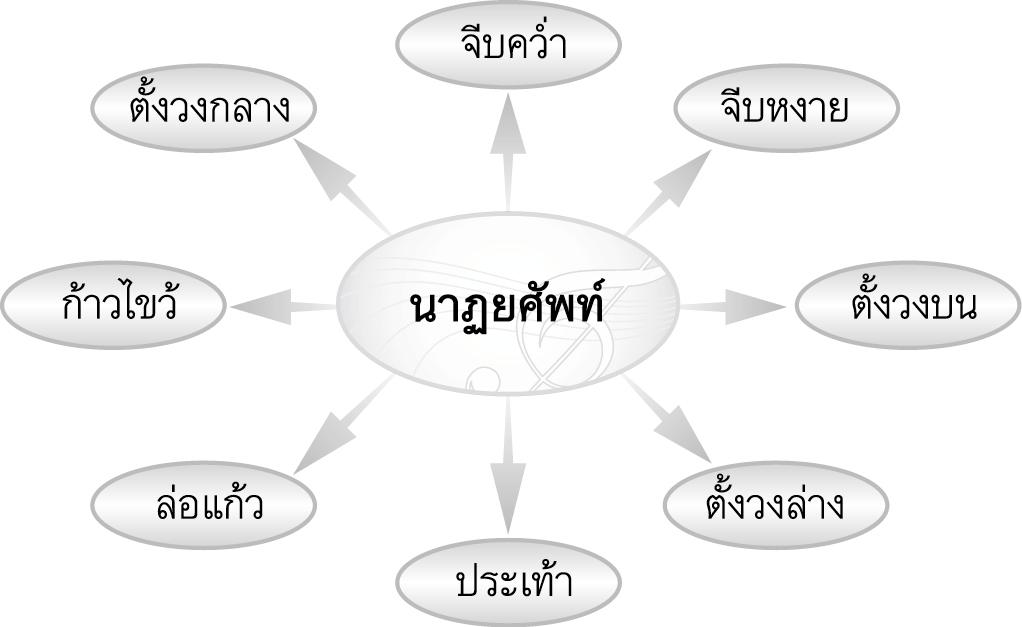 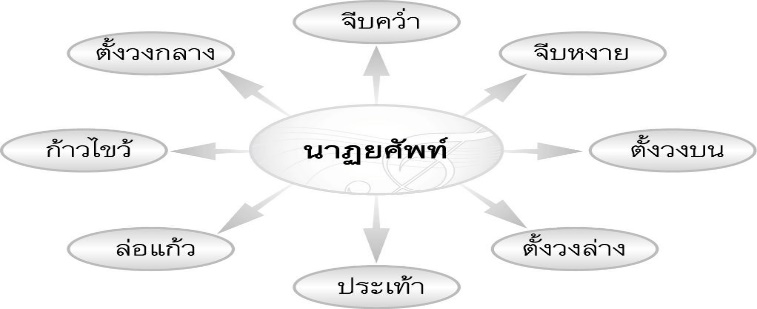 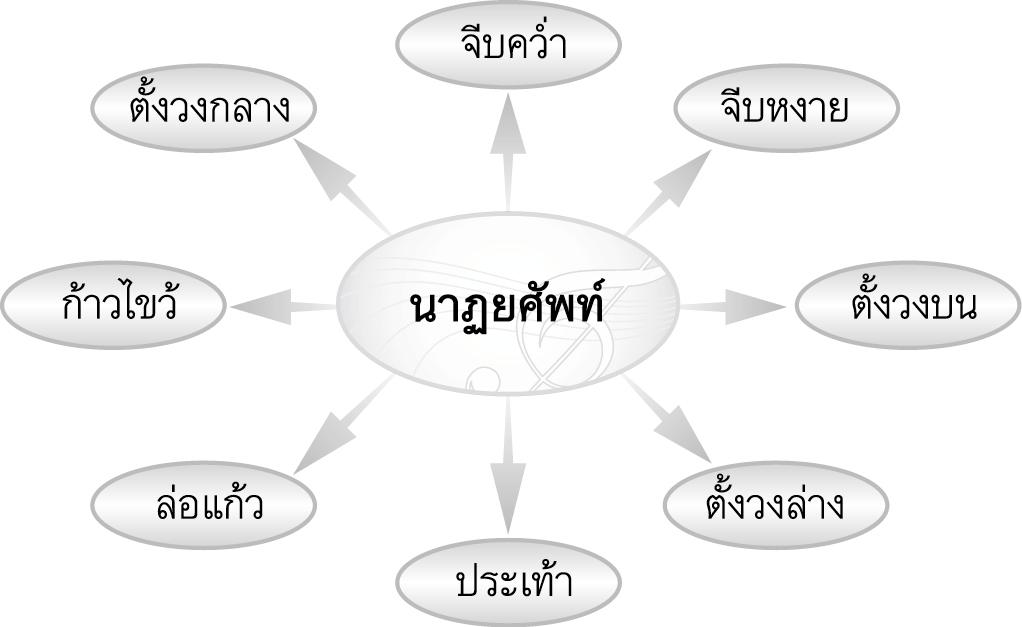 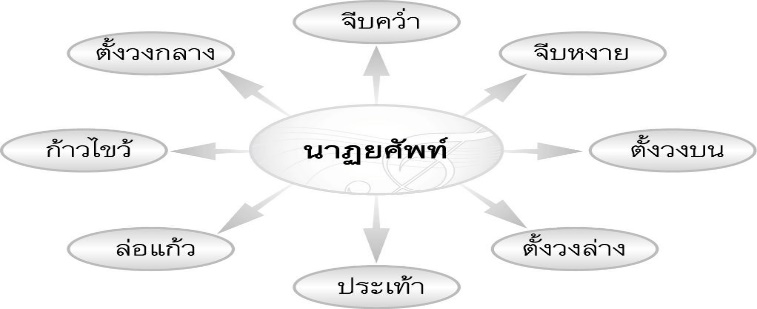 	6.  ให้นักเรียนแบ่งกลุ่มออกเป็น 6 กลุ่ม กลุ่มละเท่า ๆ กัน  แล้วให้แต่ละกลุ่มส่งผู้แทนกลุ่มมาจับสลากเพื่อเลือกนาฏยศัพท์ต่อไปนี้ 1 ท่าไปฝึกซ้อมร่วมกัน  เพื่อแสดงให้เพื่อนกลุ่มอื่น ๆ ดูในชั่วโมงต่อไป	-  จีบคว่ำ	-  จีบหงาย	-  ตั้งวงบนตัวพระ	-  ตั้งวงบนตัวนาง	-  ตั้งวงล่างตัวพระ	-  ตั้งวงล่างตัวนาง	7.  ให้นักเรียนและครูร่วมกันสรุปความรู้ ดังนี้       -  นาฏยศัพท์เป็นคำที่ใช้เรียกลักษณะหรือกิริยาท่าทาง   การแสดงนาฏศิลป์ไทย  โดยใช้อวัยวะทั้งศีรษะ  ใบหน้า  ลำตัว  แขน  ขา  มือ  และเท้า  ผสมผสานเข้าด้วยกัน  ทำให้เกิดเป็นท่ารำที่งดงามอ่อนช้อย	8.  ให้นักเรียนร่วมกันแสดงความคิดเห็น โดยครูใช้คำถามท้าทาย ดังนี้	     -  ถ้าคนไทยทุกคนปฏิบัติตามนาฏยศัพท์ได้จะเกิดผลดีต่อนาฏศิลป์ไทยอย่างไรการจัดบรรยากาศเชิงบวก	-  ให้นักเรียนฝึกซ้อมการปฏิบัตินาฏยศัพท์อย่างมีอิสระสื่อการเรียนรู้1.  แถบบันทึกภาพ	2.  เครื่องเล่นแถบบันทึกภาพ	3.  บัตรคำ	4.   ภาพนาฏยศัพท์	5.  สลากการวัดและประเมินผลการเรียนรู้1.  วิธีการวัดและประเมินผล	     1.1  สังเกตพฤติกรรมของนักเรียนในการเข้าร่วมกิจกรรม	     1.2  สังเกตพฤติกรรมของนักเรียนในการเข้าร่วมกิจกรรมกลุ่ม	2.  เครื่องมือ	     2.1  แบบสังเกตพฤติกรรมการเข้าร่วมกิจกรรม	     2.2  แบบสังเกตพฤติกรรมการเข้าร่วมกิจกรรมกลุ่ม	3.  เกณฑ์การประเมิน	     3.1 การประเมินพฤติกรรมการเข้าร่วมกิจกรรม	 ผ่านตั้งแต่ 2 รายการ  ถือว่า  ผ่าน	 ผ่าน          1 รายการ  ถือว่า  ไม่ผ่าน     3.2 การประเมินพฤติกรรมการเข้าร่วมกิจกรรมกลุ่ม        	 คะแนน     9-10    ระดับ 	ดีมาก      	 คะแนน     7-8      ระดับ 	ดี	 คะแนน     5-6      ระดับ 	พอใช้	 คะแนน     0-4      ระดับ 	ควรปรับปรุง9. บันทึกหลังการสอน	ผลการจัดการเรียนการสอน____________________________________________________________________________________________________________________________________________________________________________________________________________________________________________________________________________________________________________________________________________________________________________________________________________________________________	ปัญหา / อุปสรรค____________________________________________________________________________________________________________________________________________________________________________________________________________________________________________________________________________________________________________________________________________________________________________________________________________________________________แนวทางแก้ไข____________________________________________________________________________________________________________________________________________________________________________________________________________________________________________________________________________________________________________________________________________________________________________________________________________________________________   ลงชื่อ นางสาวแคทธียา  เจริญสุข  (ผู้บันทึก)				      				      (_______________________)				                                           _____/_____/_____10. ข้อเสนอแนะของผู้บริหารสถานศึกษา________________________________________________________________________________________________________________________________________________________________________________________________________________________________________________________________________________________________________________________________________________________________________________________________________________________________________________________________________________________________________________________ลงชื่อ__________________________ (ผู้บริหารสถานศึกษา)							(__________________________)        				                                                      _____/_____/_____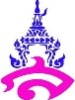 โรงเรียนสาธิต มหาวิทยาลัยราชภัฏสวนสุนันทาแผนการจัดการเรียนรู้กลุ่มสาระการเรียนรู้ศิลปะ	ชั้นประถมศึกษาปีที่  1หน่วยการเรียนรู้ที่  1   เรื่อง การเคลื่อนไหวร่างกายโดยใช้ประสาทสัมผัสทั้ง 5 ประกอบเพลงตา หู จมูก	ภาคเรียนที่ 1   ปีการศึกษา 2564            เวลา  2  ชั่วโมง    อาจารย์ผู้สอน   นางสาวแคทธียา  เจริญสุข------------------------------------------------------------------------------------------------------------------------มาตรฐานการเรียนรู้ / ตัวชี้วัด   ศ.3.1  ป.1/1  ,  ศ.3.1  ป.1/2  ,  ศ.3.1  ป.1/3เข้าใจและแสดงออกทางนาฏศิลป์อย่างสร้างสรรค์ วิเคราะห์ วิพากษ์ วิจารณ์คุณค่านาฏศิลป์ ถ่ายทอดความรู้สึกความคิดอย่างอิสระ  ชื่นชม  และประยุกต์ใช้ในชีวิตประจำวันแสดงท่าทางง่าย ๆ เพื่อสื่อความหมายแทนคำพูดสาระการเรียนรู้การใช้ประสาทสัมผัสทั้ง 5การใช้มือ เท้าและร่างกายในการเคลื่อนไหวการใช้นาฏยศัพท์และภาษาท่าในการประดิษฐ์ท่าทางประกอบเพลงสาระสำคัญการแสดงความสามารถในการใช้ร่างกาย  ภาษา  การแสดงออกทางอารมณ์ ให้เข้ากับจังหวะหรือเพลงอย่างอิสระ  ช่วยให้เกิดความพร้อมเพรียง สนุกสนาน และเพลิดเพลินทักษะกระบวนการการฝึกใช้ประสาทสัมผัสทั้ง 5การร้องเพลง ตา  หู  จมูกการประดิษฐ์ท่าทางประกอบเพลง ตา  หู  จมูกคุณลักษณะอันพึงประสงค์มีความมั่นใจ กล้าแสดงออกชุดคำถามสำคัญ“ อวัยวะร่างกายของคนเรา ” มีอะไรบ้าง  จงอธิบายพร้อมยกตัวอย่างประสาทสัมผัสทั้ง 5 ของคนเรา มีหน้าที่และความสำคัญอย่างไร จงอธิบายเราจะนำนาฏยศัพท์และภาษาท่ามาใช้ในการคิดท่าทางประกอบเพลง ตา หู จมูก นี้ได้หรือไม่ อย่างไรหลักฐาน / ผลงาน / การปฏิบัติงานรวบยอดการแสดงท่าทางประกอบเพลง ตา  หู  จมูกแนวทางการตรวจให้คะแนน (การประเมินปฏิบัติ rubic 3 ระดับ  คือ  ดี  พอใช้  ต้องปรับปรุง)แบบประเมินการเคลื่อนไหวร่างกายโดยใช้ประสาทสัมผัสทั้ง 5 ประกอบเพลง ตา  หู  จมูกกิจกรรมการเรียนรู้แนวทางแผนการจัดการเรียนรู้ที่ 1  เรื่อง การเคลื่อนไหวร่างกายโดยใช้ประสาทสัมผัสทั้ง 5 ประกอบเพลงตา หู จมูก   เวลา  2  ชั่วโมง   คะแนน   15   คะแนน	เป้าหมายการเรียนรู้	-  นักเรียนสามารถใช้ทักษะนาฏยศัพท์และภาษาท่า เพื่อจินตนาการในการเคลื่อนไหวร่างกายประกอบเพลง	-  นักเรียนสามารถใช้ความคิดสร้างสรรค์คิดท่าทางกระบวนการกลุ่มโดยใช้เนื้อเพลงเป็นสื่อ	-  นักเรียนสามารถบอกหน้าที่และความสำคัญของประสาทสัมผัสทั้ง 5	หลักฐาน / ผลงาน / การปฏิบัติ	-  ปฏิบัติตามใบงานที่ 1	-  การเคลื่อนไหวร่างกายประกอบเพลง ตา หู จมูก	-  เกณฑ์การประเมินการปฏิบัติ	แนวทางการให้คะแนน	-  เกณฑ์การประเมินปฏิบัติ rubic  3  ระดับ  คือ  ดี  พอใช้  ต้องปรับปรุง	กิจกรรมการเรียนรู้	ชั่วโมงที่  1ครูอธิบายเกี่ยวกับอวัยวะของร่างกาย  หน้าที่  ความสำคัญของประสาทสัมผัสทั้ง 5ครูฝึกให้นักเรียนร้องเพลง ตา  หู  จมูกนักเรียนฝึกคิดท่าทางประกอบเพลง  ตา  หู  จมูกนักเรียนศึกษาความสำคัญ  หน้าที่  ของประสาทสัมผัสทั้ง 5ชั่วโมงที่  2ครูสาธิตท่าทางเคลื่อนไหวร่างกายประกอบเพลง  ตา  หู  จมูก นักเรียนปฏิบัติท่าทางเคลื่อนไหวร่างกายประกอบเพลง  ตา  หู  จมูกสื่อและแหล่งเรียนรู้-  ใบความรู้ เรื่อง การเคลื่อนไหวร่างกายโดยใช้ประสาทสัมผัสทั้ง 5 ประกอบเพลง  ตา  หู  จมูก-  ใบงาน เรื่อง การเคลื่อนไหวร่างกายโดยใช้ประสาทสัมผัสทั้ง 5 ประกอบเพลง  ตา  หู  จมูก-  รูปภาพอวัยวะต่าง ๆ ของร่างกาย-  เครื่องบันทึกเสียง-  เทป / ซีดี เพลง  ตา  หู  จมูกแผนการจัดการเรียนรู้แผนการจัดการเรียนรู้ที่ 1  เรื่อง การเคลื่อนไหวร่างกายโดยใช้ประสาทสัมผัสทั้ง 5 ประกอบเพลง  ตา  หู  จมูก	เวลา  2  ชั่วโมง   คะแนน   15  คะแนน	เป้าหมายการเรียนรู้	-  นักเรียนสามารถใช้ทักษะนาฏยศัพท์และภาษาท่าเพื่อจินตนาการในการเคลื่อนไหวร่างกายประกอบเพลง	-  นักเรียนสามารถบอกหน้าที่และความสำคัญของประสาทสัมผัสทั้ง 5	-  นักเรียนสามารถใช้ความคิดสร้างสรรค์ในการคิดท่าทางกระบวนการกลุ่มโดยใช้เนื้อเพลงเป็นสื่อ	สาระสำคัญการแสดงความสามารถในการใช้ร่างกาย  ภาษา  ความคิดสร้างสรรค์  การแสดงออกทางอารมณ์ให้เข้ากับจังหวะเพลงอย่างอิสระ  ช่วยให้เกิดความพร้อมเพรียง  สนุกสนาน  และเพลิดเพลิน	ทักษะกระบวนการ	1.  การฝึกใช้ประสาทสัมผัสทั้ง 5				2.  การร้องเพลง  ตา  หู  จมูก				3.  การประดิษฐ์ท่าทางประกอบเพลง  ตา  หู  จมูก	คุณลักษณะอันพึงประสงค์	1.  มีความมั่นใจ กล้าแสดง	สาระการเรียนรู้	-  การใช้ประสาทสัมผัสทั้ง 5	-  การใช้มือ เท้า และร่างกายในการเคลื่อนไหว	-  การใช้นาฏยศัพท์ภาษาท่า และการประดิษฐ์ท่าทางประกอบเพลง	หลักฐาน / ผลงาน / ปฏิบัติ	-  การเคลื่อนไหวร่างกายประกอบเพลง  ตา  หู  จมูก	-  การปฏิบัติตามใบงานที่  1	-  เกณฑ์การประเมินการปฏิบัติ	แนวทางการตรวจให้คะแนน	ประเด็นการประเมินปฏิบัติ	-  การร้องเพลง  ( 3  คะแนน )	-  การแสดงท่าทางประกอบเพลงสอดคล้องกับเนื้อหา  (  3  คะแนน )	-  ความตั้งใจปฏิบัติในขณะการทำกิจกรรม  ( 3  คะแนน )	-  กล้าแสดงออก  (  3  คะแนน )	-  การร่วมปฏิบัติกิจกรรม  (  3  คะแนน )กิจกรรมการเรียนรู้	ชั่วโมงที่  1ครูแจกใบความรู้เรื่องการเคลื่อนไหวร่างกายโดยใช้ประสาทสัมผัสทั้ง 5 ประกอบเพลง ตา หู จมูก  ให้นักเรียนอ่าน  ครูซักถามและให้นักเรียนแสดงความคิดเห็นเกี่ยวกับอวัยวะของร่างกาย  และการใช้ประสาทสัมผัสทั้ง 5 ในแต่ละประเภท  พร้อมอธิบายให้นักเรียนฟังครูแบ่งกลุ่มนักเรียน  ออกเป็น  5  กลุ่ม  ( ตา  หู  จมูก  ปาก  กาย )  แล้วให้นักเรียนศึกษาหน้าที่และความสำคัญของอวัยวะต่าง ๆ ในประสาทสัมผัสทั้ง 5ครูสรุปบทบาทหน้าที่และความสำคัญของประสาทสัมผัสทั้ง 5ครูสาธิตการร้องเพลง  ตา  หู  จมูก  แล้วให้นักเรียนฝึกร้องตามนักเรียนฝึกคิดท่าทางเคลื่อนไหวประกอบเพลง  ตา  หู  จมูก  เป็นกลุ่ม แล้วนำเสนอในชั่วโมงต่อไปชั่วโมงที่  2ครูและนักเรียนทบทวนเนื้อเพลงและร้องเพลง  ตา  หู  จมูก  พร้อมกันนักเรียนแต่ละกลุ่มฝึกการเคลื่อนไหวท่าทางประกอบเพลงที่ให้ไปคิดมานักเรียนแต่ละกลุ่มออกมานำเสนอท่าทางการเคลื่อนไหวประกอบเพลง  ตา  หู  จมูก  ทีละกลุ่มครูสาธิตท่าทางประกอบเพลง  ตา  หู  จมูก  (ตามแบบของครู)  แล้วให้นักเรียนปฏิบัติตามนักเรียนแต่ละกลุ่มฝึกซ้อมท่าทางประกอบเพลง  ตา  หู  จมูก  จนชำนาญนักเรียนแต่ละกลุ่มออกมาปฏิบัติท่าทางประกอบเพลง  ตา  หู  จมูก  พร้อมกับร้องเพลง  ตา  หู  จฒุก  ทีละกลุ่ม  และให้เพื่อน ๆ ร่วมกันติชมครูบันทึกผลการปฏิบัติกิจกรรมของนักเรียนแต่ละกลุ่มนักเรียนแต่ละกลุ่มทำใบงานเรื่องการเคลื่อนไหวร่างกายโดยใช้ประสาทสัมผัสทั้ง  5  ประกอบเพลง  ตา  หู  จมูกสื่อและแหล่งการเรียนรู้-  ใบความรู้เรื่องการเคลื่อนไหวร่างกาย โดยใช้ประสาทสัมผัสทั้ง  5  ประกอบเพลง  ตา  หู  จมูก-  ใบงาน เรื่องการเคลื่อนไหวร่างกาย โดยใช้ประสาทสัมผัสทั้ง  5  ประกอบเพลง  ตา  หู  จมูก-  รูปภาพอวัยวะต่าง ๆ ของร่างกาย-  เครื่องบันทึกเสียง-  เทป / ซีดี เพลง  ตา  หู  จมูกบันทึกผลการจัดการเรียนรู้ผลการจัดการเรียนรู้...............................................................................................................................................................................................................................................................................................................................................................................................................................................................................................................................................................................................................................................................................................................ปัญหา / อุปสรรค................................................................................................................................................................................................................................................................................................................................................................................................................................................................................................................................................................................................................................................................................................................แนวทางแก้ไข................................................................................................................................................................................................................................................................................................................................................................................................................................................................................................................................................................................................................................................................................................................แผนการประเมินรวบยอด หน่วยที่  1  เรื่องการเคลื่อนไหวร่างกายโดยใช้ประสาทสัมผัสทั้ง 5 ประกอบเพลง ตา  หู  จมูก    เวลา  2  ชั่วโมง   คะแนน  15  คะแนนหลักฐาน / ผลงาน / การปฏิบัติงานรวบยอด		ในโรงเรียนแห่งหนึ่ง ได้จัดงานเลี้ยงสังสรรค์  อาจารย์ได้คัดเลือกนักเรียนที่มีความสามารถ ดังนี้- มีความมั่นใจในตัวเอง กล้าแสดงออก- สามารถใช้อวัยวะทุกส่วนของร่างกาย โดยเฉพาะการใช้ประสาทสัมผัสทั้ง 5 มาเคลื่อนไหวร่างกายประกอบเพลงได้		มาร่วมแสดงในงานเลี้ยงสังสรรค์ของโรงเรียน  และอาจารย์ก็ได้คัดเลือกนักเรียนที่มีความสามารถดังกล่าวข้างต้นแล้ว  ซึ่งมีนักเรียนที่มีความสามารถดังกล่าวทุกห้องมาร่วมแสดงประกอบเพลง  ตา หู จมูกแนวทางการตรวจและให้คะแนนแบบประเมินการเคลื่อนไหวร่างกายโดยใช้ประสาทสัมผัสทั้ง 5 ประกอบเพลง ตา  หู  จมูกบันทึกผลการจัดการเรียนรู้รวบยอดผลการจัดการเรียนรู้...............................................................................................................................................................................................................................................................................................................................................................................................................................................................................................................................................................................................................................................................................................................................................ปัญหา / อุปสรรค................................................................................................................................................................................................................................................................................................................................................................................................................................................................................................................................................................................................................................................................................................................................................แนวทางแก้ไข...............................................................................................................................................................................................................................................................................................................................................................................................................................................................................................................................................................................................................................................................................................................................................   ลงชื่อ นางสาวแคทธียา  เจริญสุข  (ผู้บันทึก)				      				      (_______________________)				                                            _____/_____/_____12. ข้อเสนอแนะของผู้บริหารสถานศึกษา ________________________________________________________________________________________________________________________________________________________________________________________________________________________________________________________________________________________________________________________________________________________________________________________________________________________________________________________________________________________________________________________ลงชื่อ__________________________ (ผู้บริหารสถานศึกษา)							(__________________________)        				                                                      _____/_____/_____โรงเรียนสาธิต มหาวิทยาลัยราชภัฏสวนสุนันทาแผนการจัดการเรียนรู้กลุ่มสาระการเรียนรู้ ศิลปะ	ชั้นประถมศึกษาปีที่  1หน่วยการเรียนรู้ที่  2   เรื่อง  การเคลื่อนไหวร่างกายเลียนแบบธรรมชาติ	ภาคเรียนที่ 1  ปีการศึกษา 2564   เวลา  2  ชั่วโมง     อาจารย์ผู้สอน    นางสาวแคทธียา  เจริญสุข------------------------------------------------------------------------------------------------------------------------มาตรฐานการเรียนรู้ / ตัวชี้วัดมาตรฐาน ศ 3.1	เข้าใจและแสดงออกทางนาฏศิลป์อย่างสร้างสรรค์  วิเคราะห์  วิพากษ์วิจารณ์คุณค่านาฏศิลป์ ถ่ายทอดความรู้สึก  ความคิดอย่างอิสระ  ชื่นชม  และประยุกต์ใช้ในชีวิตประจำวันตัวชี้วัดมฐ.ศ 3.1 ป.1/1  เลียนแบบการเคลื่อนไหว	2.  จุดประสงค์การเรียนรู้		1.  อธิบายประโยชน์ของการเคลื่อนไหวร่างกายเลียนแบบธรรมชาติ (K)2.  แสดงการเคลื่อนไหวร่างกายเลียนแบบธรรมชาติ (P)	3.  ชื่นชมการเคลื่อนไหวร่างกายเลียนแบบธรรมชาติ (A)3. สาระสำคัญการเคลื่อนไหวร่างกายเลียนแบบธรรมชาติ  จะช่วยฝึกจินตนาการและการใช้อวัยวะต่างๆ ให้เกิดความคล่องแคล่ว  นอกจากนี้ยังทำให้ผู้เลียนแบบและผู้ชมเกิดความรู้สึกสนุกสนานกับการแสดงท่าทางเลียนแบบธรรมชาติได้เป็นอย่างดี4. สาระการเรียนรู้		ความรู้การเคลื่อนไหวร่างกายเลียนแบบธรรมชาติ		ทักษะ/กระบวนการ/กระบวนการคิด		การให้เหตุผล   การสรุปความรู้   การจัดระบบความคิดเป็นแผนภาพ   การปฏิบัติ/การสาธิต                 การแก้ปัญหา   การประยุกต์/การปรับปรุง   การประเมินค่า	คุณลักษณะอันพึงประสงค์ใฝ่เรียนรู้  มุ่งมั่นในการทำงาน 	ความเข้าใจที่คงทน นักเรียนสามารถสรุปได้ว่า  การเคลื่อนไหวร่างกายเลียนแบบธรรมชาติจะช่วยฝึกจินตนาการและการใช้อวัยวะต่างๆ ให้เกิดความคล่องแคล่ว  นอกจากนี้ยังทำให้ผู้เลียนแบบและผู้ชมเกิดความรู้สึกสนุกสนานกับการแสดงท่าทางเลียนแบบธรรมชาติได้เป็นอย่างดีชิ้นงานหรือภาระงาน(หลักฐาน ร่องรอยแสดงความรู้)-  แผนภาพความคิดประโยชน์ของการเคลื่อนไหวร่างกายเลียนแบบธรรมชาติคำถามท้าทาย			-  การเคลื่อนไหวร่างกายเลียนแบบธรรมชาติมีประโยชน์ต่อร่างกายอย่างไร5. การจัดกิจกรรมการเรียนรู้1.  ครูคัดเลือกผู้แทนนักเรียนจำนวน 4 คน แล้วให้ผู้แทนนักเรียนแสดงท่าทางต่อไปนี้คนละ 1 ท่า เพื่อให้เพื่อนๆ ทายว่าคือท่าอะไร     -  การเดิน     -  การกระโดด     -  การวิ่ง     -  การหยิบจับสิ่งของเมื่อผู้แทนนักเรียนแสดงท่าทางดังกล่าวแล้วครูใช้คำถามเพื่อให้นักเรียนร่วมกันทายดังนี้     -  ผู้แทนนักเรียนคนที่ 1 แสดงท่าอะไร (ตัวอย่างคำตอบ  การเดิน)     -  ผู้แทนนักเรียนคนที่ 2 แสดงท่าอะไร (ตัวอย่างคำตอบ  การกระโดด)-  ผู้แทนนักเรียนคนที่ 3 แสดงท่าอะไร (ตัวอย่างคำตอบ  การวิ่ง)	-  ผู้แทนนักเรียนคนที่ 4 แสดงท่าอะไร (ตัวอย่างคำตอบ  การหยิบจับสิ่งของ)	จากนั้นครูอธิบายให้นักเรียนฟังว่าการแสดงท่าทางทั้งหมดที่ผู้แทนนักเรียนแสดงล้วนเป็นการเคลื่อนไหวพื้นฐานที่มนุษย์ทุกคนต้องแสดงออกในการดำเนินชีวิตประจำวัน2.  ครูนำบัตรคำ                                    แล้วพานักเรียนอ่านจำนวน 1 รอบ  จากนั้นให้นักเรียนร่วมกันแสดงความคิดเห็นเกี่ยวกับธรรมชาติที่สามารถเลียนแบบได้ แล้วครูนำข้อมูลที่ได้มาเขียนลงบนกระดานดังตัวอย่างต่อไปนี้	     -  การเลียนแบบลมพัด	     -  การเลียนแบบฝนตก	     -  การเลียนแบบต้นไม้ถูกโค่น	     -  การเลียนแบบฟ้าผ่า	     -  การเลียนแบบน้ำตก	จากนั้นให้นักเรียนเล่นเกมแป้งเลียนแบบหรรษา  โดยมีขั้นตอนการเล่นเกมดังนี้	     -  ครูนำกระป๋องแป้งเด็กวางตรงหน้าผู้แทนนักเรียน 1 คน-  ให้นักเรียนร่วมกันร้องเพลงที่นักเรียนชอบและส่งกระป๋องแป้งไปเรื่อยๆ  เพลงจบที่ใครให้คนนั้นทาแป้งให้เพื่อนที่นั่งอยู่ข้างๆ แล้วตนเองแสดงท่าทางเลียนแบบธรรมชาติที่ครูกำหนดให้	     -  นักเรียนที่เหลือร่วมกันทายว่าเพื่อนแสดงท่าทางเลียนแบบอะไร-  ถ้านักเรียนที่แสดงท่าทางแสดงไม่เหมือนให้เอาแป้งทาหน้าตัวเองแล้วให้เพื่อนๆ ให้คำแนะนำว่าควรแสดงท่าทางอย่างไรจากนั้นครูคัดเลือกผู้แทนนักเรียนที่แสดงท่าทางเลียนแบบธรรมชาติตามเงื่อนไขได้เหมือนที่สุดออกมาแสดงให้เพื่อนๆ ดูอีกครั้ง3.  ให้นักเรียนแบ่งกลุ่มออกเป็นกลุ่มละ 3 คน  แล้วให้แต่ละกลุ่มเลือกสิ่งที่ต้องการเลียนแบบมากลุ่มละ 1 อย่าง  จากนั้นทำการฝึกซ้อมจนทุกคนในกลุ่มสามารถแสดงท่าทางเลียนแบบธรรมชาติได้เหมือน  แล้วให้   แต่ละกลุ่มออกมาแสดงท่าทางเลียนแบบธรรมชาติให้เพื่อนกลุ่มอื่นๆ ดู  แล้วประเมินผลการแสดงท่าทางเลียนแบบของเพื่อนกลุ่มนั้นหากเพื่อนทำได้ดีให้กล่าวคำชื่นชม  แต่ถ้าเพื่อนยังแสดงไม่เหมือนให้เพื่อนบอกแนวทางแก้ไขพร้อมทั้งสาธิตการแสดงท่าทางเลียนแบบธรรมชาติท่านั้นให้เพื่อนดูจนสามารถนำไปปรับปรุงแก้ไขได้ถูกต้อง4.  ครูและนักเรียนร่วมกันแสดงความคิดเห็นเกี่ยวกับประโยชน์ของการเคลื่อนไหวร่างกายเลียนแบบธรรมชาติโดยครูใช้คำถามดังนี้-  การเคลื่อนไหวร่างกายเลียนแบบธรรมชาติมีประโยชน์ต่อร่างกายอย่างไร (ตัวอย่างคำตอบ  ทำให้อวัยวะต่างๆ ได้ฝึกการใช้งานได้อย่างคล่องแคล่ว)-  การเคลื่อนไหวร่างกายเลียนแบบธรรมชาติมีประโยชน์ต่อจิตใจอย่างไร (ตัวอย่างคำตอบ  ทำให้สนุกสนาน  เพลิดเพลิน)-  การเคลื่อนไหวร่างกายเลียนแบบธรรมชาติมีประโยชน์ด้านสติปัญญาอย่างไร (ตัวอย่างคำตอบ  เป็นการฝึกความคิดสร้างสรรค์และจินตนาการที่ดี)-  การเคลื่อนไหวร่างกายเลียนแบบธรรมชาติมีประโยชน์ด้านสังคมอย่างไร (ตัวอย่างคำตอบ  ทำให้เรามีสัมพันธภาพที่ดีกับเพื่อนๆ ที่ฝึกการเลียนแบบด้วยกัน)	     จากนั้นครูนำข้อมูลที่ได้มาเขียนสรุปลงในแผนภาพบนกระดานดังตัวอย่างต่อไปนี้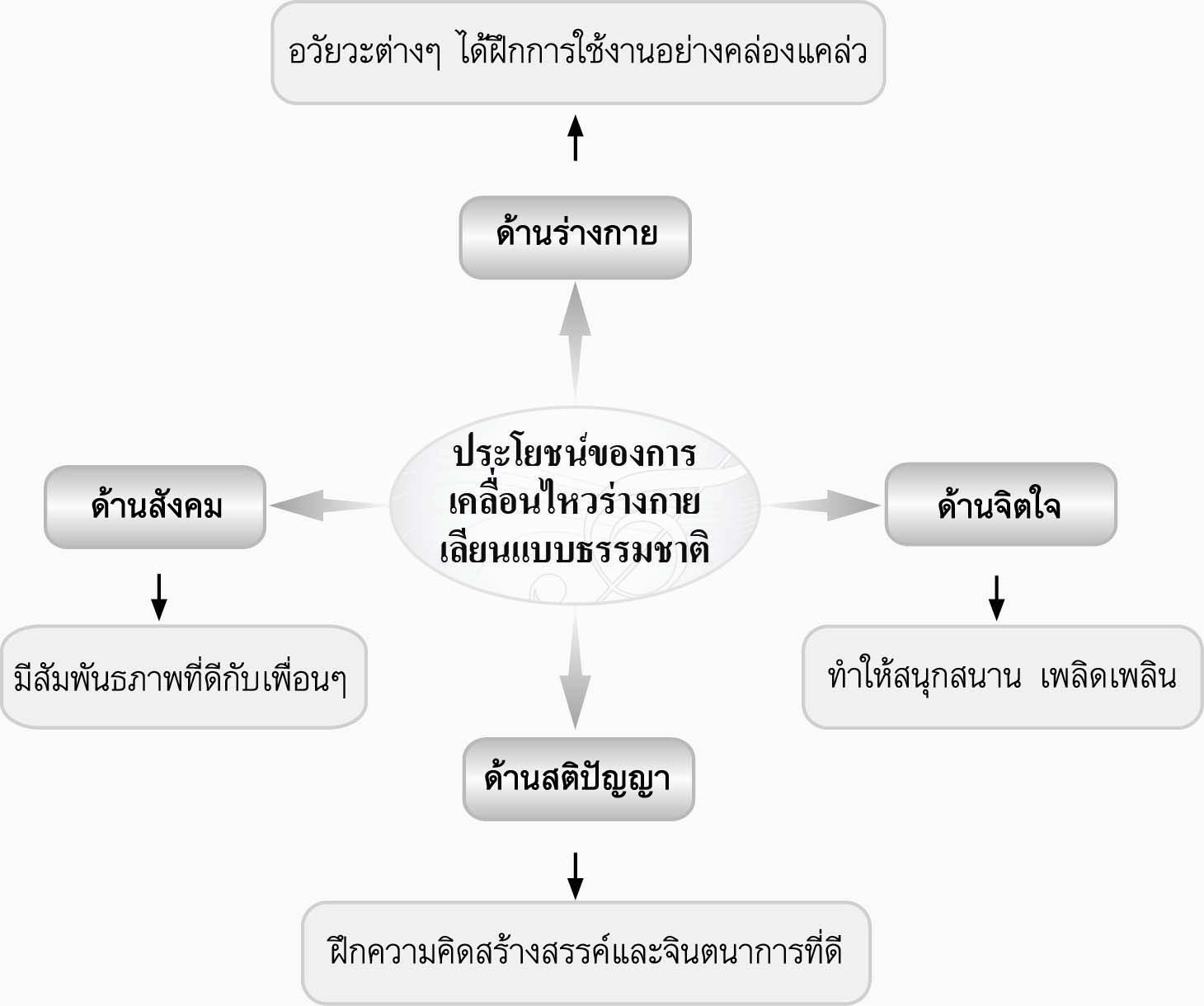 5.  ให้นักเรียนและครูร่วมกันสรุปความรู้ดังนี้  การเคลื่อนไหวร่างกายเลียนแบบธรรมชาติ จะช่วยฝึกจินตนาการและการใช้อวัยวะต่างๆ ให้เกิดความคล่องแคล่ว  นอกจากนี้ยังทำให้ผู้เลียนแบบและผู้ชม              เกิดความรู้สึกสนุกสนานกับการแสดงท่าทางเลียนแบบธรรมชาติได้เป็นอย่างดี6.  ให้นักเรียนร่วมกันแสดงความคิดเห็นโดยครูใช้คำถามท้าทาย  ดังนี้	     -  การเคลื่อนไหวร่างกายเลียนแบบธรรมชาติมีประโยชน์ต่อร่างกายอย่างไรการจัดบรรยากาศเชิงบวก-  ให้นักเรียนได้แสดงท่าทางเลียนแบบธรรมชาติอย่างมีอิสระ6. สื่อการเรียนรู้1.  การแสดงบทบาทสมมุติ	2.  บัตรคำ	3.  เกมแป้งเลียนแบบหรรษา	4.  เพลงประกอบการเล่นเกม7. การวัดและประเมินผลการเรียนรู้	1.  วิธีการวัดและประเมินผล	     1.1  สังเกตพฤติกรรมของนักเรียนในการเข้าร่วมกิจกรรม	     1.2  สังเกตพฤติกรรมของนักเรียนในการเข้าร่วมกิจกรรมกลุ่ม	2.  เครื่องมือ	     2.1  แบบสังเกตพฤติกรรมการเข้าร่วมกิจกรรม	     2.2  แบบสังเกตพฤติกรรมการเข้าร่วมกิจกรรมกลุ่ม	3.  เกณฑ์การประเมิน3.1  การประเมินพฤติกรรมการเข้าร่วมกิจกรรม  ผ่านตั้งแต่ 2 รายการถือว่า ผ่าน  ผ่าน 1 รายการ ถือว่า  ไม่ผ่าน     3.2  การประเมินพฤติกรรมการเข้าร่วมกิจกรรมกลุ่ม 	คะแนน	9-10   	ระดับ ดีมาก	คะแนน	7-8 	ระดับ ดี	คะแนน	5-6 	ระดับ พอใช้	คะแนน	0-4  	ระดับ ควรปรับปรุง8. กิจกรรมเสนอแนะให้นักเรียนแสดงละครโดยอาศัยท่าทางการเคลื่อนไหวร่างกายเลียนแบบธรรมชาติเป็นสิ่งดำเนินเรื่อง  แล้วให้ผู้ชมคาดเดากับเรื่องราวที่ผู้แสดงได้มีการเคลื่อนไหวร่างกายเลียนแบบธรรมชาติดังกล่าว9. บันทึกหลังการสอน	ผลการจัดการเรียนการสอน____________________________________________________________________________________________________________________________________________________________________________________________________________________________________________________________________________________________________________________________________________________________________________________________________________________________________	ปัญหา / อุปสรรค____________________________________________________________________________________________________________________________________________________________________________________________________________________________________________________________________________________________________________________________________________________________________________________________________________________________________แนวทางแก้ไข____________________________________________________________________________________________________________________________________________________________________________________________________________________________________________________________________________________________________________________________________________________________________________________________________________________________________   ลงชื่อ นางสาวแคทธียา  เจริญสุข  (ผู้บันทึก)				      				      (_______________________)				                                    _____/_____/_____10. ข้อเสนอแนะของผู้บริหารสถานศึกษา________________________________________________________________________________________________________________________________________________________________________________________________________________________________________________________________________________________________________________________________________________________________________________________________________________________________________________________________________________________________________________________ลงชื่อ__________________________ (ผู้บริหารสถานศึกษา)							(__________________________)        				                                                      _____/_____/____				 โรงเรียนสาธิต มหาวิทยาลัยราชภัฏสวนสุนันทาแผนการจัดการเรียนรู้กลุ่มสาระการเรียนรู้  ศิลปะ	   ชั้นประถมศึกษาปีที่  1หน่วยการเรียนรู้ที่  2   เรื่อง  การเคลื่อนไหวร่างกายเลียนแบบคนภาคเรียนที่ 1  ปีการศึกษา 2564       เวลา   1  ชั่วโมง      อาจารย์ผู้สอน     นางสาวแคทธียา  เจริญสุข------------------------------------------------------------------------------------------------------------------------มาตรฐานการเรียนรู้ / ตัวชี้วัดมาตรฐาน ศ 3.1	เข้าใจและแสดงออกทางนาฏศิลป์อย่างสร้างสรรค์  วิเคราะห์  วิพากษ์วิจารณ์คุณค่านาฏศิลป์ ถ่ายทอดความรู้สึก  ความคิดอย่างอิสระ  ชื่นชม  และประยุกต์ใช้ในชีวิตประจำวันตัวชี้วัดมฐ.ศ 3.1 ป.1/1  เลียนแบบการเคลื่อนไหว	2.  จุดประสงค์การเรียนรู้		1.  อธิบายประโยชน์ของการเคลื่อนไหวร่างกายเลียนแบบคน (K)	2.  แสดงการเคลื่อนไหวร่างกายเลียนแบบคน (P)	3.  ชื่นชมการเคลื่อนไหวร่างกายเลียนแบบคน (A)3. สาระสำคัญการเคลื่อนไหวร่างกายเลียนแบบคนจะช่วยฝึกจินตนาการและการใช้อวัยวะต่างๆ ให้เกิดความคล่องแคล่ว  นอกจากนี้ยังทำให้ผู้เลียนแบบและผู้ชมเกิดความรู้สึกสนุกสนานกับการแสดงท่าทางเลียนแบบดังกล่าวได้เป็นอย่างดี4. สาระการเรียนรู้		ความรู้การเคลื่อนไหวร่างกายเลียนแบบคน		ทักษะ/กระบวนการ/กระบวนการคิด		การให้เหตุผล   การสรุปความรู้   การจัดระบบความคิดเป็นแผนภาพ   การปฏิบัติ/การสาธิต              การแก้ปัญหา   การประยุกต์/การปรับปรุง   การประเมินค่า	คุณลักษณะอันพึงประสงค์			ใฝ่เรียนรู้  มุ่งมั่นในการทำงานความเข้าใจที่คงทน นักเรียนสามารถสรุปได้ว่า  การเคลื่อนไหวร่างกายเลียนแบบคนจะช่วยฝึกจินตนาการและการใช้อวัยวะต่างๆ ให้เกิดความคล่องแคล่ว  นอกจากนี้ยังทำให้ผู้เลียนแบบและผู้ชมเกิดความรู้สึกสนุกสนานกับการแสดงท่าทางเลียนแบบดังกล่าวได้เป็นอย่างดีชิ้นงานหรือภาระงาน(หลักฐาน ร่องรอยแสดงความรู้)-  แผนภาพความคิดประโยชน์ของการเคลื่อนไหวร่างกายเลียนแบบคนคำถามท้าทาย-  การฝึกการเคลื่อนไหวร่างกายเลียนแบบคนมีประโยชน์ต่อจิตใจอย่างไร5. การจัดกิจกรรมการเรียนรู้1.  ครูคัดเลือกผู้แทนนักเรียนจำนวน 3 คน  ออกมาแสดงการเคลื่อนไหวร่างกายเลียนแบบคนตามหัวข้อที่กำหนดให้ต่อไปนี้       -  คนร้องเพลง     -  ตำรวจจราจร     -  คนแก่ เมื่อผู้แทนนักเรียนแสดงการเคลื่อนไหวร่างกายเลียนแบบคนเสร็จแล้วให้นักเรียนร่วมกันทาย โดยครูใช้คำถามดังนี้     -  ผู้แทนนักเรียนคนที่  1  แสดงการเคลื่อนไหวร่างกายเลียนแบบอะไร         (ตัวอย่างคำตอบ  คนร้องเพลง)     -  ผู้แทนนักเรียนคนที่  2  แสดงการเคลื่อนไหวร่างกายเลียนแบบอะไร         (ตัวอย่างคำตอบ   ตำรวจจราจร)     -  ผู้แทนนักเรียนคนที่ 3  แสดงการเคลื่อนไหวร่างกายเลียนแบบอะไร (ตัวอย่างคำตอบ  คนแก่)2.  ให้นักเรียนร่วมกันศึกษาเกี่ยวกับการเคลื่อนไหวร่างกายเลียนแบบคน  แล้วครูใช้คำถามเพื่อให้นักเรียนร่วมกันแสดงความคิดเห็นดังนี้-  การเคลื่อนไหวร่างกายเลียนแบบคนมีกี่ลักษณะ  อะไรบ้าง (ตัวอย่างคำตอบ  มี 3 ลักษณะ ได้แก่  เลียนแบบกิริยาท่าทาง  เลียนแบบคนอาชีพต่างๆ  และเลียนแบบคนวัยต่างๆ)-  การเคลื่อนไหวร่างกายเลียนแบบกิริยาท่าทางของคนมีอะไรบ้าง (ตัวอย่างคำตอบ  เดิน  นั่ง        ดีดเปียโน  เตะฟุตบอล  ร้องเพลง  ขับรถ)-  การเคลื่อนไหวร่างกายเลียนแบบคนอาชีพต่างๆ มีอะไรบ้าง (ตัวอย่างคำตอบ  ทหาร  พยาบาล  ตำรวจจราจร  คุณครู  ชาวนา)     -  การเคลื่อนไหวร่างกายเลียนแบบคนวัยต่างๆ ได้แก่วัยใดบ้าง (ตัวอย่างคำตอบ  วัยเด็ก  วัยรุ่น     วัยชรา)3.  ให้นักเรียนแบ่งกลุ่มออกเป็น 5 กลุ่ม กลุ่มละเท่าๆ กันแล้วให้นักเรียนเล่นเกมบัตรคำแสนกล  โดยมีขั้นตอนการเล่นดังนี้	 -  ครูแจกบัตรคำต่อไปนี้ให้นักเรียนแต่ละกลุ่ม กลุ่มละ 1 ชุด    ร้องเพลง			ตำรวจจราจร			คนแก่คนเตะฟุตบอล			   ชาวนา			เด็กทารก      ว่ายน้ำ			      ครู				วัยรุ่น           รับประทานอาหาร			 คนขับรถ			ทำอาหาร-  ให้แต่ละกลุ่มร่วมกันฝึกการเคลื่อนไหวร่างกายเลียนแบบคนตามลักษณะที่กำหนดให้ในบัตรคำ  โดยใช้วิธีการเพื่อนสอนเพื่อน  เมื่อเจอปัญหาก็ร่วมกันแก้ไขจนทุกคนสามารถทำได้ถูกต้อง-  ให้แต่ละกลุ่มแสดงบทบาทสมมุติเคลื่อนไหวร่างกายเลียนแบบคนตามบัตรคำกลุ่มละ 1 บัตรคำไม่ซ้ำกันทีละบัตรคำ และสลับกันทีละกลุ่ม  โดยกลุ่มอื่นเป็นคนทายกลุ่มใดยกมือก่อนได้ตอบก่อน  โดยชูบัตรคำที่เป็นคำตอบขึ้นและแสดงการเคลื่อนไหวร่างกายเลียนแบบคนท่านั้นเหมือนกันทั้งกลุ่ม-  ถ้ากลุ่มแรกที่ตอบนั้นตอบได้ถูกต้องจะได้ 2 คะแนน แต่ถ้าตอบผิด  กลุ่มอื่นที่ยังไม่ตอบจะมีสิทธิ์ตอบ แต่ได้ 1 คะแนน-  เมื่อเล่นจนครบ 12  คำแล้ว กลุ่มใดได้คะแนนมากที่สุด เป็นฝ่ายชนะและต้องแสดงการเคลื่อนไหวเลียนแบบคนในลักษณะต่างๆ ทั้ง 12  ลักษณะให้เพื่อนกลุ่มอื่นดูพร้อมทั้งประเมินการแสดงการเคลื่อนไหวร่างกายเลียนแบบคนดังกล่าวว่าเหมือนหรือไม่  ถ้าไม่เหมือนให้ร่วมกันแสดงความคิดเห็นเพื่อหาแนวทางแก้ไขปัญหาต่างๆ ให้ดีขึ้น4.  ให้นักเรียนแต่ละคนเลือกอาชีพมา 1 อาชีพ  แล้วฝึกซ้อมการเคลื่อนไหวร่างกายเลียนแบบอาชีพดังกล่าวจนสามารถทำได้เหมือน  จากนั้นครูให้นักเรียนออกมาแสดงให้เพื่อนดู  พร้อมทั้งบอกเหตุผลว่า    เพราะเหตุใดจึงเลือกที่จะแสดงการเคลื่อนไหวร่างกายเลียนแบบคนอาชีพดังกล่าว5.  ครูและนักเรียนร่วมกันสนทนาเกี่ยวกับประโยชน์ของการเคลื่อนไหวร่างกายเลียนแบบคน  โดยครูใช้คำถามดังนี้-  การเคลื่อนไหวร่างกายเลียนแบบคนมีประโยชน์อย่างไร (ตัวอย่างคำตอบ  เป็นการฝึกความคิดสร้างสรรค์  ฝึกการจินตนาการที่ดี  ฝึกใช้อวัยวะต่างๆ ให้คล่องแคล่ว  เกิดความสนุกสนานเพลิดเพลิน  เป็นการสร้างสรรค์สัมพันธภาพที่ดีกับเพื่อนๆ)     จากนั้นครูนำคำตอบที่ได้มาเขียนสรุปลงในแผนภาพความคิดบนกระดาน  ดังตัวอย่างต่อไปนี้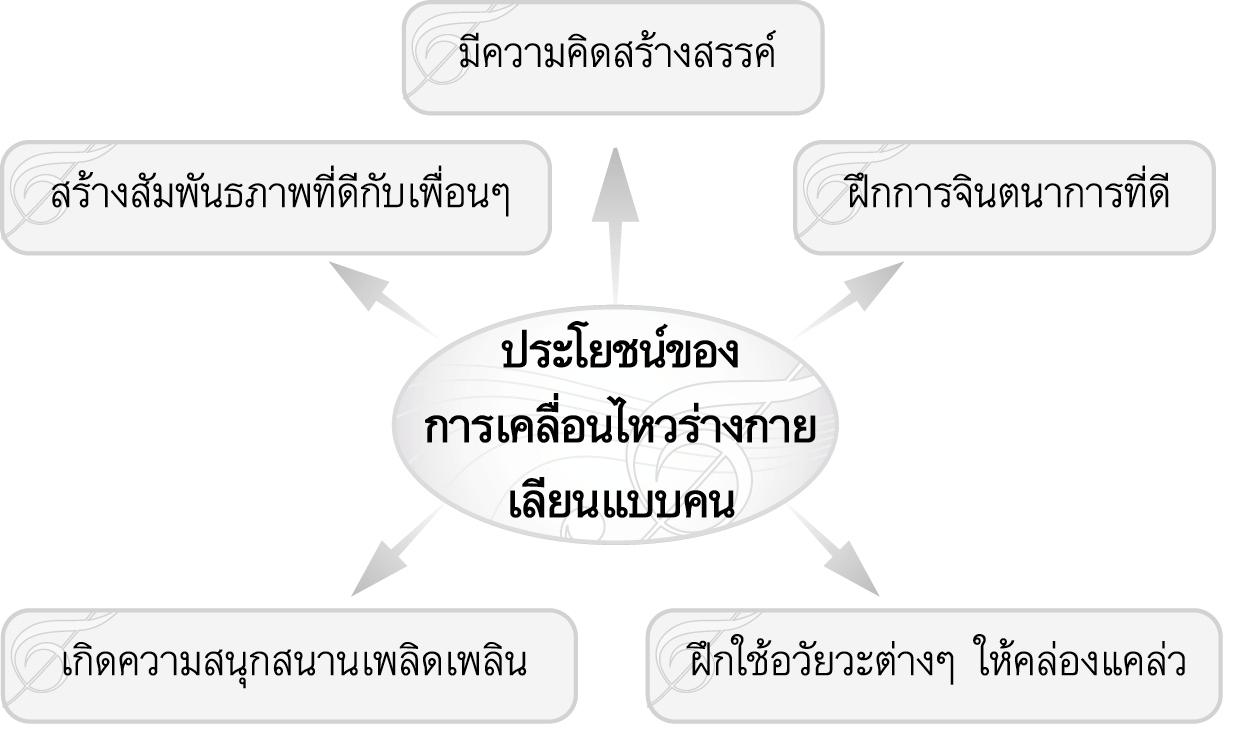 6.  ให้นักเรียนและครูร่วมกันสรุปความรู้ดังนี้  การเคลื่อนไหวร่างกายเลียนแบบคนจะช่วยฝึกจินตนาการและการใช้อวัยวะต่างๆให้เกิดความคล่องแคล่ว  นอกจากนี้ยังทำให้ผู้เลียนแบบและผู้ชมเกิดความรู้สึกสนุกสนานกับการแสดงท่าทางเลียนแบบดังกล่าวได้เป็นอย่างดี7.  ให้นักเรียนร่วมกันแสดงความคิดเห็นโดยครูใช้คำถามท้าทายดังนี้	     -  การฝึกการเคลื่อนไหวร่างกายเลียนแบบคนมีประโยชน์ต่อจิตใจอย่างไรการจัดบรรยากาศเชิงบวก-  ให้นักเรียนเคลื่อนไหวร่างกายเลียนแบบคนตามจินตนาการของตนเอง6. สื่อการเรียนรู้1.  การแสดงบทบาทสมมุติ	2.  บัตรคำ	3.  เกมบัตรคำแสนกล7. การวัดและประเมินผลการเรียนรู้	1.  วิธีการวัดและประเมินผล	     1.1  สังเกตพฤติกรรมของนักเรียนในการเข้าร่วมกิจกรรม	     1.2  สังเกตพฤติกรรมของนักเรียนในการเข้าร่วมกิจกรรมกลุ่ม	2.  เครื่องมือ	     2.1  แบบสังเกตพฤติกรรมการเข้าร่วมกิจกรรม	     2.2  แบบสังเกตพฤติกรรมการเข้าร่วมกิจกรรมกลุ่ม	3.  เกณฑ์การประเมิน3.1  การประเมินพฤติกรรมการเข้าร่วมกิจกรรม  ผ่านตั้งแต่ 2 รายการถือว่า ผ่าน  ผ่าน 1 รายการ  ถือว่า  ไม่ผ่าน     3.2  การประเมินพฤติกรรมการเข้าร่วมกิจกรรมกลุ่ม 	คะแนน	9-10	ระดับ ดีมาก	คะแนน	7-8	ระดับ ดี	คะแนน	5-6 	ระดับ พอใช้	คะแนน	0-4	ระดับ ควรปรับปรุง8. กิจกรรมเสนอแนะให้นักเรียนร่วมกันแสดงละครใบ้โดยอาศัยการเคลื่อนไหวร่างกายเลียนแบบคนเป็นสิ่งดำเนินเรื่อง   โดยไม่มีการบรรยายเป็นคำพูดการประเมินผลตามสภาพจริง (Rubrics)ให้ผู้สอนพิจารณาจากเกณฑ์การประเมินผลตามสภาพจริง (Rubrics) เรื่อง เลียนแบบการเคลื่อนไหวตัวชี้วัด  เลียนแบบการเคลื่อนไหว (มฐ.ศ 3.1 ป.1/1)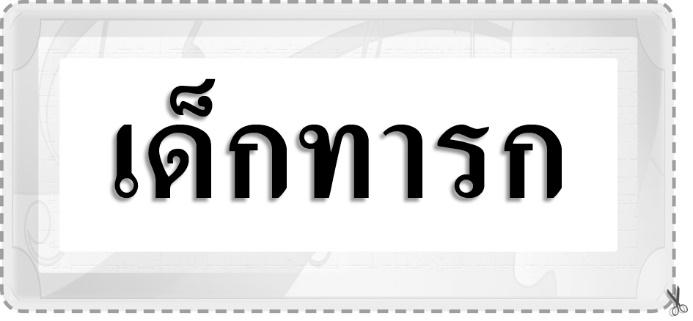 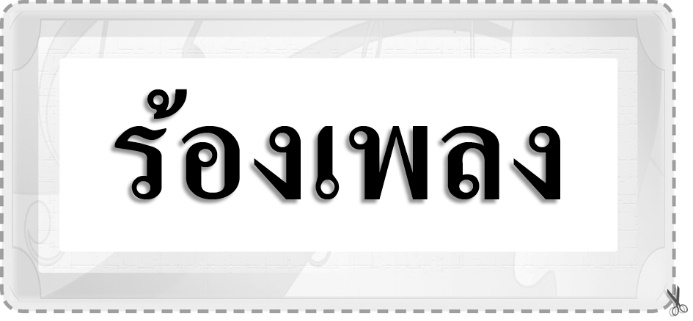 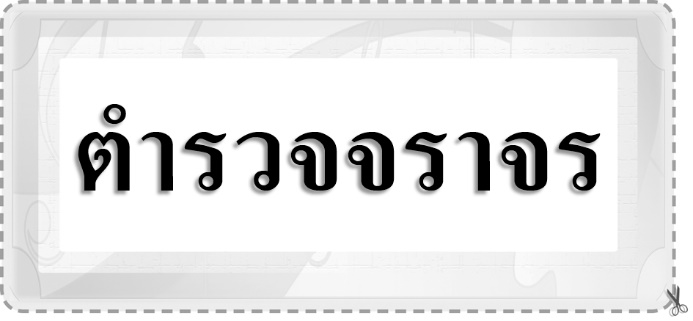 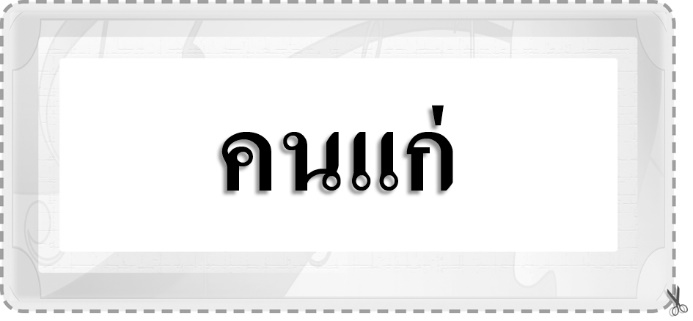 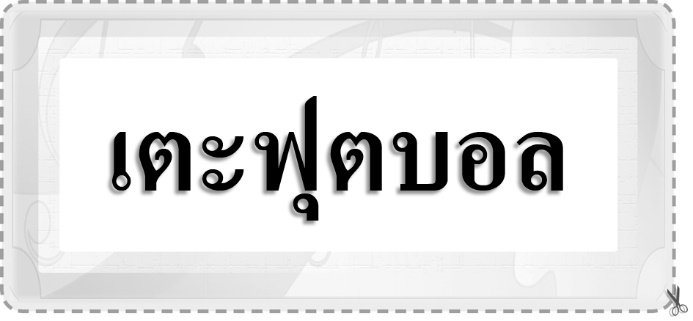 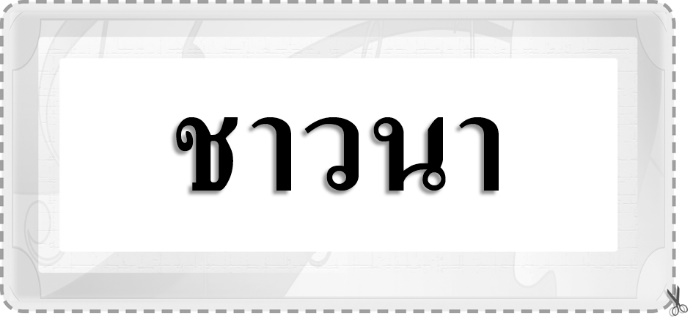 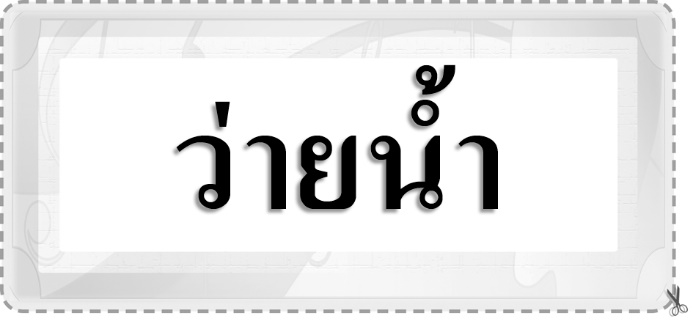 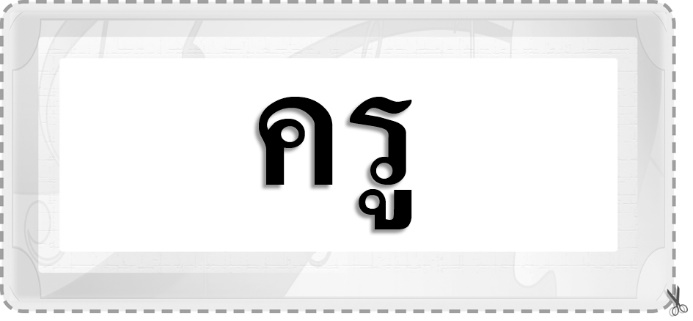 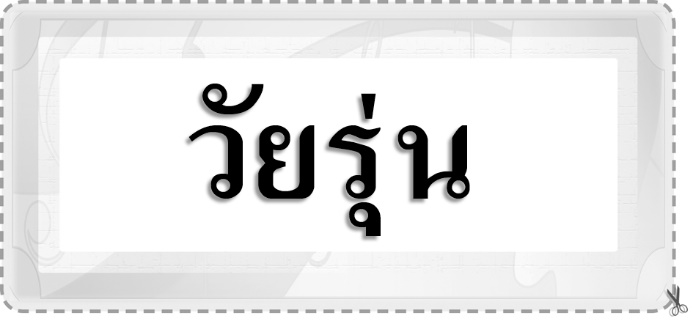 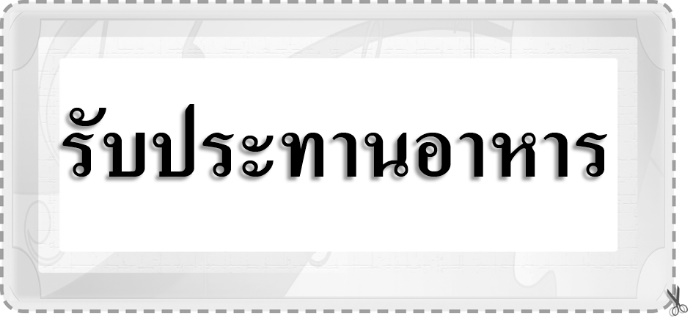 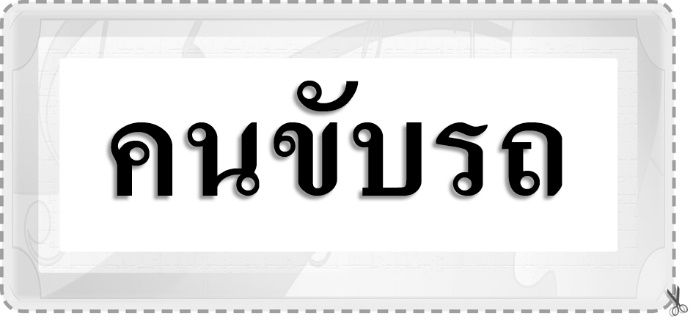 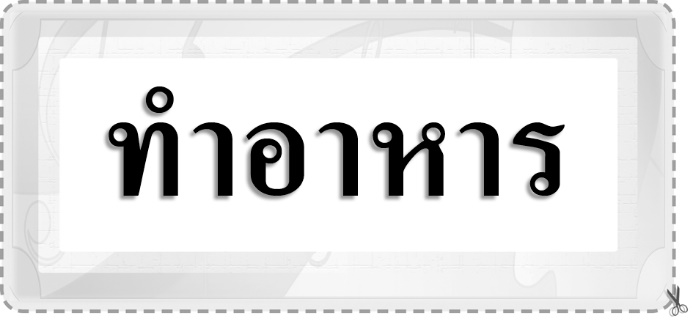 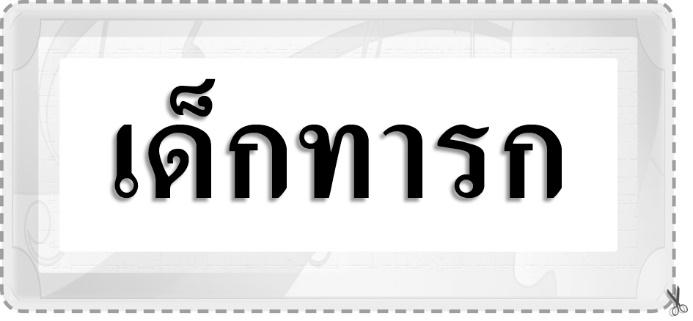 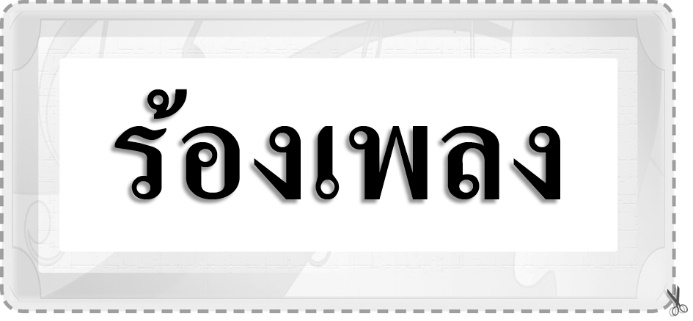 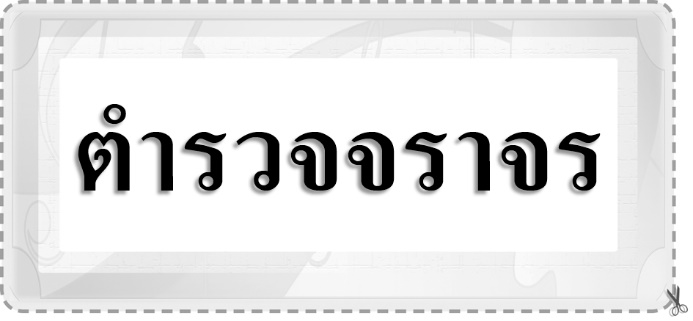 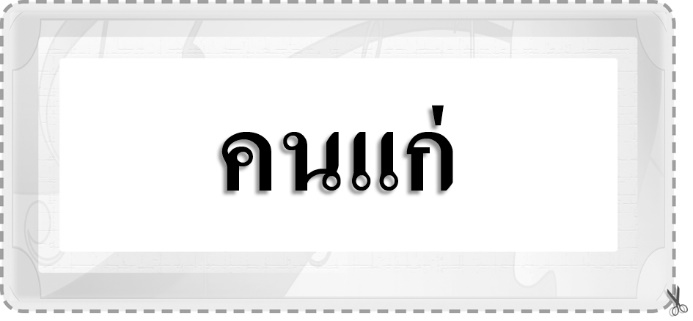 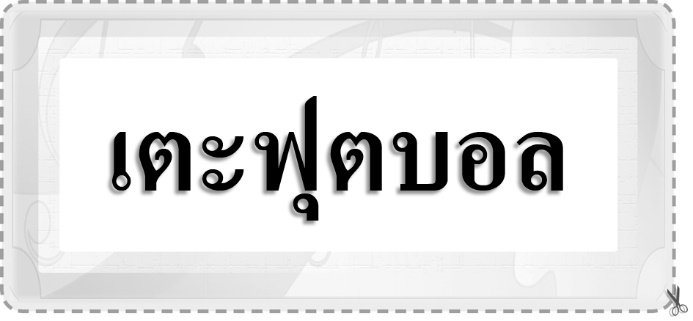 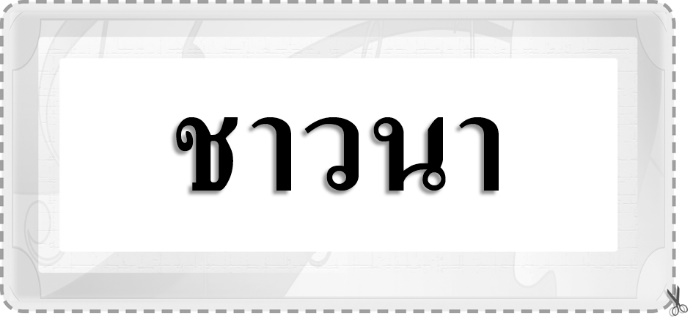 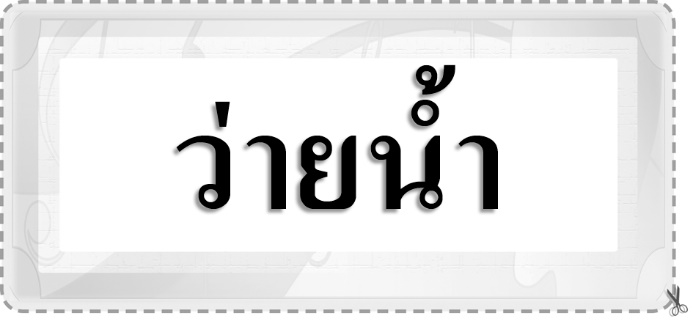 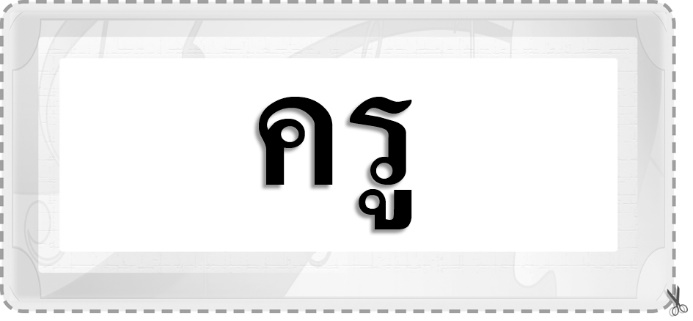 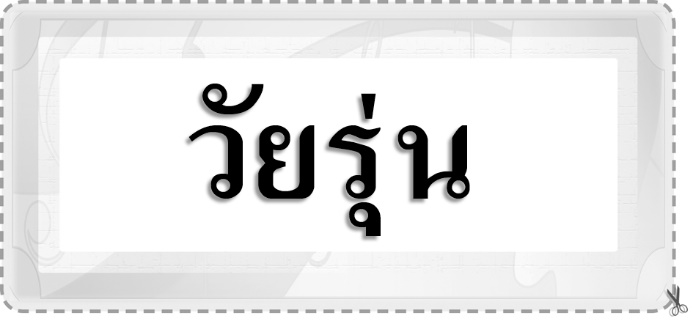 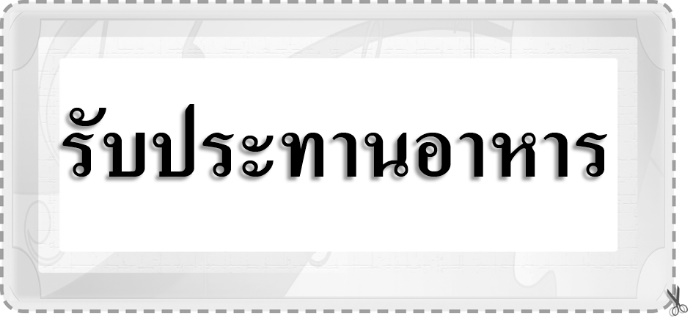 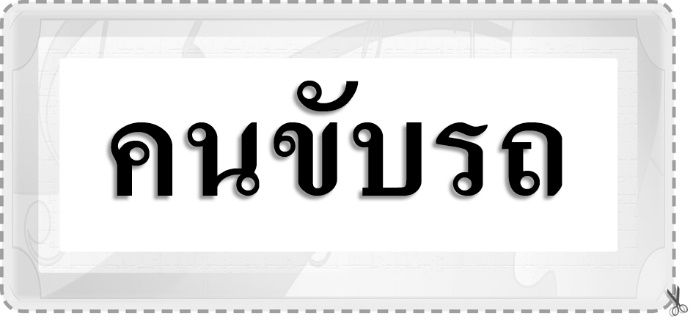 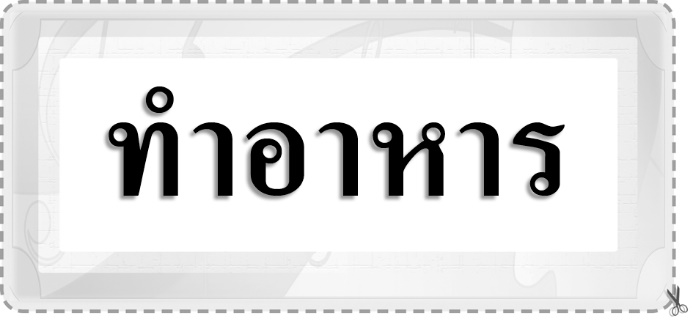 9. บันทึกหลังการสอน	ผลการจัดการเรียนการสอน____________________________________________________________________________________________________________________________________________________________________________________________________________________________________________________________________________________________________________________________________________________________________________________________________________________________________	ปัญหา / อุปสรรค____________________________________________________________________________________________________________________________________________________________________________________________________________________________________________________________________________________________________________________________________________________________________________________________________________________________________แนวทางแก้ไข____________________________________________________________________________________________________________________________________________________________________________________________________________________________________________________________________________________________________________________________________________________________________________________________________________________________________   ลงชื่อ นางสาวแคทธียา  เจริญสุข  (ผู้บันทึก)				      				      (_______________________)				                                    _____/_____/_____10. ข้อเสนอแนะของผู้บริหารสถานศึกษา________________________________________________________________________________________________________________________________________________________________________________________________________________________________________________________________________________________________________________________________________________________________________________________________________________________________________________________________________________________________________________________ลงชื่อ__________________________ (ผู้บริหารสถานศึกษา)							(__________________________)        				                                                      _____/_____/____โรงเรียนสาธิต มหาวิทยาลัยราชภัฏสวนสุนันทาแผนการจัดการเรียนรู้กลุ่มสาระการเรียนรู้  ศิลปะ	  ชั้นประถมศึกษาปีที่  1หน่วยการเรียนรู้ที่ 2  เรื่อง   การเคลื่อนไหวร่างกายเลียนแบบสัตว์ภาคเรียนที่ 1   ปีการศึกษา 2564     เวลา  1  ชั่วโมง   อาจารย์ผู้สอน   นางสาวแคทธียา  เจริญสุข------------------------------------------------------------------------------------------------------------------------มาตรฐานการเรียนรู้ / ตัวชี้วัดมาตรฐาน ศ 3.1	เข้าใจและแสดงออกทางนาฏศิลป์อย่างสร้างสรรค์  วิเคราะห์  วิพากษ์วิจารณ์คุณค่านาฏศิลป์ ถ่ายทอดความรู้สึก  ความคิดอย่างอิสระ  ชื่นชม  และประยุกต์ใช้ในชีวิตประจำวันตัวชี้วัดมฐ.ศ 3.1 ป.1/1  เลียนแบบการเคลื่อนไหว	2.  จุดประสงค์การเรียนรู้		1.  อธิบายประโยชน์ของการเคลื่อนไหวร่างกายเลียนแบบสัตว์ (K)	2.  แสดงการเคลื่อนไหวร่างกายเลียนแบบสัตว์ (P)	3.  ชื่นชมการเคลื่อนไหวร่างกายเลียนแบบสัตว์ (A)3. สาระสำคัญการเคลื่อนไหวร่างกายเลียนแบบสัตว์จะช่วยฝึกจินตนาการและการใช้อวัยวะต่างๆ ให้เกิดความคล่องแคล่วขึ้น  นอกจากนี้ยังช่วยทำให้มนุษย์เข้าใจธรรมชาติของสัตว์มากขึ้น4. สาระการเรียนรู้		ความรู้การเคลื่อนไหวร่างกายเลียนแบบสัตว์ทักษะ/กระบวนการ/กระบวนการคิดการให้เหตุผล   การสรุปความรู้   การจัดระบบความคิดเป็นแผนภาพ   การปฏิบัติ/การสาธิต              การแก้ปัญหา   การประยุกต์/การปรับปรุง   การประเมินค่า	คุณลักษณะอันพึงประสงค์			ใฝ่เรียนรู้  มุ่งมั่นในการทำงานความเข้าใจที่คงทน นักเรียนสามารถสรุปได้ว่า  การเคลื่อนไหวร่างกายเลียนแบบสัตว์จะช่วยฝึกจินตนาการและการใช้อวัยวะต่างๆ ให้เกิดความคล่องแคล่วขึ้น  นอกจากนี้ยังช่วยทำให้มนุษย์เข้าใจธรรมชาติของสัตว์มากขึ้นชิ้นงานหรือภาระงาน(หลักฐาน ร่องรอยแสดงความรู้)-  แผนภาพความคิดประโยชน์ของการเคลื่อนไหวร่างกายเลียนแบบสัตว์คำถามท้าทาย			-  การเคลื่อนไหวร่างกายเลียนแบบสัตว์ชนิดใดที่ทำให้นักเรียนมีการเคลื่อนไหวอวัยวะมากที่สุด5. การจัดกิจกรรมการเรียนรู้1.  ครูคัดเลือกผู้แทนนักเรียนจำนวน 6 คน ออกมาแสดงบทบาทสมมุติตามบัตรภาพที่ครูแจกให้     ดังตัวอย่างต่อไปนี้     ภาพนกบิน			ภาพสุนัขวิ่ง		       ภาพงูเลื้อย ภาพจิงโจ้กระโดด		ภาพเต่าคลาน		    ภาพปลาว่ายน้ำ     ให้ผู้แทนนักเรียนแสดงบทบาทสมมุติตามภาพดังกล่าวทีละคนแล้วให้นักเรียนที่เหลือร่วมกันทายว่าผู้แทนนักเรียนคนดังกล่าวกำลังเคลื่อนไหวร่างกายเลียนแบบอะไร2.  ครูและนักเรียนร่วมกันสนทนาเกี่ยวกับการเคลื่อนไหวร่างกายเลียนแบบสัตว์โดยครูใช้คำถามดังนี้-  นอกจากสัตว์ที่ผู้แทนนักเรียนแสดงการเคลื่อนไหวร่างกายเลียนแบบแล้วยังมีสัตว์ชนิดอื่นอีกหรือไม่  อย่างไร (ตัวอย่างคำตอบ  มี  เช่น  แมววิ่ง  กระต่ายกระโดด  กุ้งว่ายน้ำ  ผีเสื้อบิน)     - นักเรียนอยากเคลื่อนไหวร่างกายเลียนแบบสัตว์ชนิดใด (ตัวอย่างคำตอบ  กระต่าย)3.  ให้นักเรียนแบ่งกลุ่มออกเป็น 5 กลุ่มๆ ละเท่าๆ กัน แล้วให้นักเรียนเล่นเกมฉันคือใคร  โดยมีวิธีการและขั้นตอนการเล่นเกมดังนี้	-  ให้นักเรียนแต่ละกลุ่มคิดชื่อสัตว์และท่าทางการเคลื่อนไหวของสัตว์ชนิดนั้นๆ จำนวน 5 ชื่อ พร้อมทั้งฝึกท่าทางการเลียนแบบสัตว์ให้ได้ทุกคน-  ให้แต่ละกลุ่มออกมาแสดงการเคลื่อนไหวร่างกายเลียนแบบสัตว์ให้เพื่อนกลุ่มอื่นๆ ทาย  ถ้ากลุ่มใดตอบก่อนและทายถูกจะได้ข้อละ 2 คะแนน  แต่ถ้าทายผิด  กลุ่มอื่นจะมีสิทธิ์ตอบในข้อนี้แต่จะได้คะแนนเพียง 1 คะแนน     -  ดำเนินการเล่นเกมไปเรื่อยๆ จนครบทั้ง 5 กลุ่ม  กลุ่มใดได้คะแนนมากที่สุด  กลุ่มนั้นชนะจากนั้นให้นักเรียนเลือกผู้แทนนักเรียนจำนวน 5 คน  ที่สามารถแสดงการเคลื่อนไหวร่างกายเลียนแบบสัตว์ได้เหมือนมาแสดงให้เพื่อนๆ ดูอีกครั้งที่หน้าชั้นเรียน  พร้อมทั้งบอกวิธีการฝึก  การแสดงท่าทางการเลียนแบบสัตว์ให้เหมือนให้เพื่อนๆ ฟัง  เพื่อให้เพื่อนๆ ได้นำไปประยุกต์และปรับปรุงการเคลื่อนไหวร่างกายเลียนแบบสัตว์ของตนเองให้ดีขึ้น4.  ครูและนักเรียนร่วมกันสนทนาเกี่ยวกับประโยชน์ของการเคลื่อนไหวร่างกายเลียนแบบสัตว์  โดยครูใช้คำถามดังนี้-  การเคลื่อนไหวร่างกายเลียนแบบสัตว์มีประโยชน์ต่อตนเองอย่างไร (ตัวอย่างคำตอบ ใช้อวัยวะต่างๆ ได้คล่องแคล่ว   ฝึกการจินตนาการ   ฝึกความคิดสร้างสรรค์   มีความสนุกสนาน  มีสัมพันธภาพที่ดีกับเพื่อนๆ)-  นักเรียนสามารถนำการเคลื่อนไหวร่างกายเลียนแบบสัตว์ไปใช้ในการดำเนินชีวิตได้อย่างไร (ตัวอย่างคำตอบ  ใช้เป็นการเล่น  ทำให้ผ่อนคลาย  และเป็นการออกกำลังกายที่ดี  ทำให้สุขภาพแข็งแรง)     จากนั้นครูนำข้อมูลที่ได้เกี่ยวกับประโยชน์ของการเคลื่อนไหวร่างกายเพื่อเลียนแบบสัตว์มาเขียนสรุปลงในแผนภาพบนกระดานดังตัวอย่างต่อไปนี้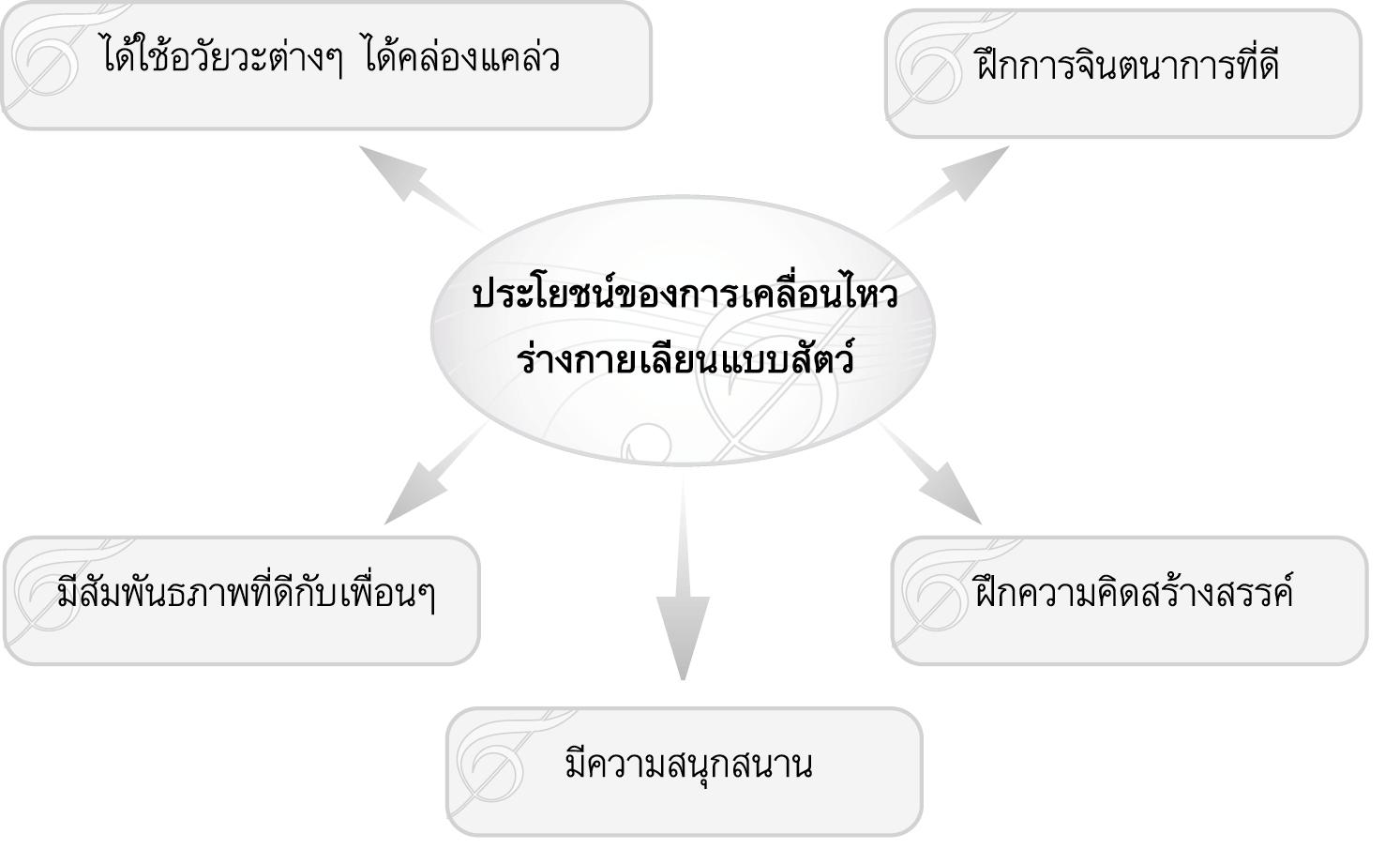 5.  ให้นักเรียนและครูร่วมกันสรุปความรู้ดังนี้  การเคลื่อนไหวร่างกายเลียนแบบสัตว์จะช่วยฝึกจินตนาการและการใช้อวัยวะต่างๆ ให้เกิดความคล่องแคล่วขึ้น  นอกจากนี้ยังช่วยทำให้มนุษย์เข้าใจธรรมชาติของสัตว์มากขึ้น	6.  ให้นักเรียนร่วมกันแสดงความคิดเห็น  โดยครูใช้คำถามท้าทาย  ดังนี้	     -  การเคลื่อนไหวร่างกายเลียนแบบสัตว์ชนิดใดที่ทำให้นักเรียนมีการเคลื่อนไหวอวัยวะมากที่สุดการจัดบรรยากาศเชิงบวก-  ให้นักเรียนเคลื่อนไหวร่างกายเลียนแบบสัตว์อย่างอิสระ6. สื่อการเรียนรู้1.  การแสดงบทบาทสมมุติ	2.  บัตรภาพ	3.  เกมฉันคือใคร7. การวัดและประเมินผลการเรียนรู้	1.  วิธีการวัดและประเมินผล	1.1  สังเกตพฤติกรรมของนักเรียนในการเข้าร่วมกิจกรรม	     1.2  สังเกตพฤติกรรมของนักเรียนในการเข้าร่วมกิจกรรมกลุ่ม	2.  เครื่องมือ	     2.1  แบบสังเกตพฤติกรรมการเข้าร่วมกิจกรรม	     2.2  แบบสังเกตพฤติกรรมการเข้าร่วมกิจกรรมกลุ่ม	3.  เกณฑ์การประเมิน     3.1  การประเมินพฤติกรรมการเข้าร่วมกิจกรรม  ผ่านตั้งแต่ 2 รายการถือว่า ผ่าน  ผ่าน 1 รายการ                ถือว่า  ไม่ผ่านการประเมินพฤติกรรมการเข้าร่วมกิจกรรมกลุ่ม         คะแนน	9-10	ระดับ ดีมาก	คะแนน	7-8	ระดับ ดี	คะแนน	5-6	ระดับ พอใช้	คะแนน	0-4	ระดับ ควรปรับปรุง8. กิจกรรมเสนอแนะให้นักเรียนวาดภาพสัตว์และกิริยาของสัตว์ที่ต้องการเคลื่อนไหวร่างกายเพื่อเลียนแบบลงในกระดาษA4 พร้อมระบายสีให้สวยงาม และระบุว่าเพราะอะไรจึงต้องการเคลื่อนไหวร่างกายเพื่อเลียนแบบสัตว์ตามภาพดังกล่าว  จากนั้นครูคัดเลือกผู้แทนนักเรียนที่สามารถทำผลงานได้ดีจำนวน 10 คน  มานำเสนอผลงานของตนเองพร้อมแสดงการเคลื่อนไหวร่างกายตามภาพให้ครูและเพื่อนๆ ดู  แล้วนำผลงานดังกล่าวไปจัดป้ายนิเทศ9. บันทึกหลังการสอน	ผลการจัดการเรียนการสอน____________________________________________________________________________________________________________________________________________________________________________________________________________________________________________________________________________________________________________________________________________________________________________________________________________________________________	ปัญหา / อุปสรรค____________________________________________________________________________________________________________________________________________________________________________________________________________________________________________________________________________________________________________________________________________________________________________________________________________________________________แนวทางแก้ไข____________________________________________________________________________________________________________________________________________________________________________________________________________________________________________________________________________________________________________________________________________________________________________________________________________________________________   ลงชื่อ นางสาวแคทธียา  เจริญสุข  (ผู้บันทึก)				      				      (_______________________)				                                    _____/_____/_____10. ข้อเสนอแนะของผู้บริหารสถานศึกษา________________________________________________________________________________________________________________________________________________________________________________________________________________________________________________________________________________________________________________________________________________________________________________________________________________________________________________________________________________________________________________________ลงชื่อ__________________________ (ผู้บริหารสถานศึกษา)							(__________________________)        				                                                      _____/_____/____โรงเรียนสาธิต มหาวิทยาลัยราชภัฏสวนสุนันทาแผนการจัดการเรียนรู้กลุ่มสาระการเรียนรู้  ศิลปะ	  ชั้นประถมศึกษาปีที่  1หน่วยการเรียนรู้ที่  2   เรื่อง การเคลื่อนไหวร่างกายเลียนแบบสิ่งของภาคเรียนที่ 1   ปีการศึกษา 2564      เวลา  1  ชั่วโมง      อาจารย์ผู้สอน   นางสาวแคทธียา  เจริญสุข------------------------------------------------------------------------------------------------------------------------มาตรฐานการเรียนรู้ / ตัวชี้วัดมาตรฐาน ศ 3.1	เข้าใจและแสดงออกทางนาฏศิลป์อย่างสร้างสรรค์  วิเคราะห์  วิพากษ์วิจารณ์คุณค่านาฏศิลป์ ถ่ายทอดความรู้สึก  ความคิดอย่างอิสระ  ชื่นชม  และประยุกต์ใช้ในชีวิตประจำวันตัวชี้วัดมฐ.ศ 3.1 ป.1/1  เลียนแบบการเคลื่อนไหว	2.  จุดประสงค์การเรียนรู้		1.  อธิบายประโยชน์ของการเคลื่อนไหวร่างกายเลียนแบบสิ่งของ (K)	2.  แสดงการเคลื่อนไหวร่างกายเลียนแบบสิ่งของ (P)	3.  ชื่นชมการเคลื่อนไหวร่างกายเลียนแบบสิ่งของ (A)3. สาระสำคัญการเคลื่อนไหวร่างกายเลียนแบบสิ่งของจะช่วยฝึกจินตนาการ  และการใช้อวัยวะต่างๆ ให้เกิดความคล่องแคล่ว  นอกจากนี้ยังทำให้ผู้เลียนแบบและผู้ชมเกิดความรู้สึกสนุกสนานกับการแสดงท่าทางเลียนแบบดังกล่าวได้เป็นอย่างดี4. สาระการเรียนรู้		ความรู้การเคลื่อนไหวร่างกายเลียนแบบสิ่งของทักษะ/กระบวนการ/กระบวนการคิดการให้เหตุผล   การสรุปความรู้   การจัดระบบความคิดเป็นแผนภาพ   การปฏิบัติ/การสาธิต              การแก้ปัญหา   การประยุกต์/การปรับปรุง   การประเมินค่า	คุณลักษณะอันพึงประสงค์			ใฝ่เรียนรู้  มุ่งมั่นในการทำงานความเข้าใจที่คงทน นักเรียนสามารถสรุปได้ว่า การเคลื่อนไหวร่างกายเลียนแบบสิ่งของจะช่วยฝึกจินตนาการและการใช้อวัยวะต่างๆ ให้เกิดความคล่องแคล่ว  นอกจากนี้ยังทำให้ผู้เลียนแบบและผู้ชมเกิดความรู้สึกสนุกสนานกับการแสดงท่าทางเลียนแบบดังกล่าวได้เป็นอย่างดีชิ้นงานหรือภาระงาน(หลักฐาน ร่องรอยแสดงความรู้)-  แผนภาพความคิดประโยชน์ของการเคลื่อนไหวร่างกายเลียนแบบสิ่งของคำถามท้าทาย		-  การเคลื่อนไหวร่างกายเลียนแบบสิ่งของเป็นประจำจะเกิดผลดีต่อร่างกายอย่างไร5. การจัดกิจกรรมการเรียนรู้1.  ครูนำภาพเด็กผู้ชายกำลังเคลื่อนไหวร่างกายเลียนแบบเก้าอี้มาให้นักเรียนดู แล้วใช้คำถามเพื่อให้นักเรียนร่วมกันสนทนาเกี่ยวกับภาพดังกล่าวดังนี้     -  เด็กผู้ชายในภาพกำลังทำอะไร (ตัวอย่างคำตอบ  กำลังเลียนแบบเก้าอี้)     -  นักเรียนเคยทำเหมือนเด็กในภาพหรือไม่  อย่างไร (ตัวอย่างคำตอบ  เคย  โดยเคยเลียนแบบเป็นเก้าอี้ให้เพื่อนนั่ง)     -  นักเรียนรู้สึกอย่างไรเมื่อเลียนแบบเก้าอี้ได้ (ตัวอย่างคำตอบ  ภูมิใจ)     -  นักเรียนเคยเคลื่อนไหวร่างกายเพื่อเลียนแบบสิ่งของอื่นหรือไม่  อย่างไร (ตัวอย่างคำตอบ  เคย  โดยเคยเลียนแบบเป็นสะพาน)2.  ครูคัดเลือกผู้แทนนักเรียนจำนวน 4 คน  มาแสดงการเคลื่อนไหวร่างกายเพื่อเลียนแบบเก้าอี้ 2 คน  และสะพาน 2 คน  ให้ครูและเพื่อนๆ ดู แล้วครูใช้คำถามเพื่อให้นักเรียนร่วมกันสนทนาดังนี้-  ระหว่างผู้แทนนักเรียน 2 คน  ที่เคลื่อนไหวร่างกายเลียนแบบเก้าอี้คนใดทำได้เหมือนที่สุด (ตัวอย่างคำตอบ  คนที่ 1)-  ผู้แทนนักเรียนที่เคลื่อนไหวร่างกายเลียนแบบเก้าอี้ไม่เหมือนควรปรับปรุงอย่างไร (ตัวอย่างคำตอบ  ควรย่อเข่าลงอีกนิดเพื่อให้เหมือนเก้าอี้มากขึ้น)-  ระหว่างผู้แทนนักเรียน 2 คน ที่เคลื่อนไหวร่างกายเลียนแบบสะพานคนใดทำได้เหมือนที่สุด (ตัวอย่างคำตอบ  คนที่ 2)-  ผู้แทนนักเรียนที่เคลื่อนไหวร่างกายเลียนแบบสะพานไม่เหมือนควรปรับปรุงอย่างไร (ตัวอย่างคำตอบ  ควรทำหลังให้โก่งกว่านี้เพื่อให้เหมือนสะพานมากขึ้น)     จากนั้นครูให้นักเรียนฝึกการเคลื่อนไหวร่างกายเลียนแบบเก้าอี้และสะพานจนทุกคนสามารถทำได้3.  ให้นักเรียนร่วมกันสนทนาชื่อสิ่งของที่ต้องการเคลื่อนไหวร่างกายเพื่อเลียนแบบมา 5 ชื่อ  แล้วแบ่งกลุ่มออกเป็นกลุ่มๆ ละ 5 คน  ไปร่วมกันฝึกปฏิบัติจนทุกคนในกลุ่มสามารถทำได้ถูกต้องพร้อมเพรียงกัน  แล้วให้แต่ละกลุ่มออกมาแสดงการเคลื่อนไหวร่างกายเพื่อเลียนแบบสิ่งของดังกล่าวให้เพื่อนและครูดูพร้อมตรวจสอบความเหมือน  หากพบข้อผิดพลาดให้เสนอแนวทางแก้ไขเพื่อให้กลุ่มนั้นๆ นำไปปรับปรุงการเคลื่อนไหวร่างกายเพื่อเลียนแบบสิ่งของของตนเองทีละกลุ่ม  จนครบทุกกลุ่ม4.  ครูและนักเรียนร่วมกันสนทนาเกี่ยวกับประโยชน์ของการเคลื่อนไหวร่างกายเพื่อเลียนแบบสิ่งของโดยครูใช้คำถามดังนี้-  การเคลื่อนไหวร่างกายเพื่อเลียนแบบสิ่งของมีประโยชน์ต่อตนเองอย่างไร (ตัวอย่างคำตอบ  เป็นการฝึกจินตนาการและความคิดสร้างสรรค์ที่ดี  ฝึกการใช้อวัยวะต่างๆ ให้คล่องแคล่ว  มีความสนุกสนาน  และมีสัมพันธภาพที่ดีต่อเพื่อนๆ)     จากนั้นครูนำข้อมูลที่ได้มาเขียนสรุปลงในแผนภาพบนกระดานดังตัวอย่างต่อไปนี้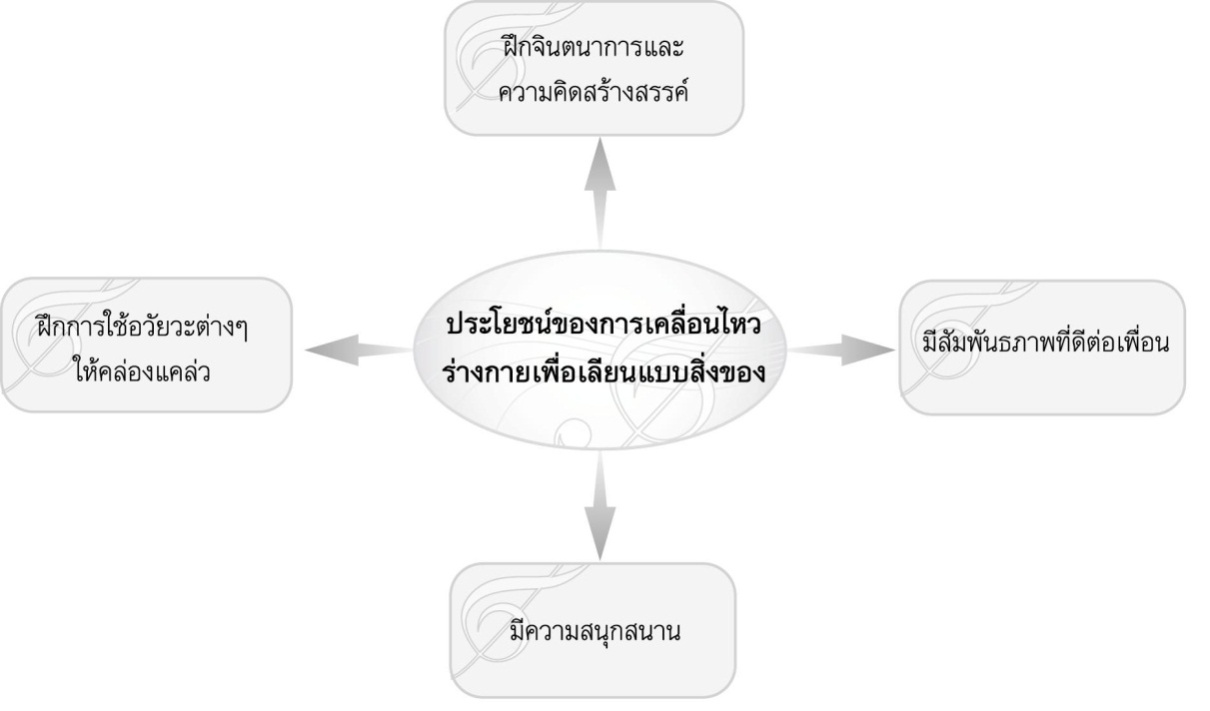 5.  ให้นักเรียนและครูร่วมกันสรุปความรู้ดังนี้  การเคลื่อนไหวร่างกายเลียนแบบสิ่งของจะช่วยฝึกจินตนาการและการใช้อวัยวะต่างๆ ให้เกิดความคล่องแคล่ว  นอกจากนี้ยังทำให้ผู้เลียนแบบและผู้ชมเกิดความรู้สึกสนุกสนานกับการแสดงท่าทางเลียนแบบดังกล่าวได้เป็นอย่างดี	6.  ให้นักเรียนร่วมกันแสดงความคิดเห็น  โดยครูใช้คำถามท้าทาย  ดังนี้	     -  การเคลื่อนไหวร่างกายเลียนแบบสิ่งของเป็นประจำจะเกิดผลดีต่อร่างกายอย่างไรการจัดบรรยากาศเชิงบวก-  ให้นักเรียนมีอิสระในการเคลื่อนไหวร่างกายเลียนแบบสิ่งของ6. สื่อการเรียนรู้1.  ภาพการเคลื่อนไหวร่างกายเลียนแบบเก้าอี้	2.  การแสดงบทบาทสมมุติ7. การวัดและประเมินผลการเรียนรู้	1.  วิธีการวัดและประเมินผล	1.1  สังเกตพฤติกรรมของนักเรียนในการเข้าร่วมกิจกรรม	     1.2  สังเกตพฤติกรรมของนักเรียนในการเข้าร่วมกิจกรรมกลุ่ม	2.  เครื่องมือ	     2.1  แบบสังเกตพฤติกรรมการเข้าร่วมกิจกรรม	     2.2  แบบสังเกตพฤติกรรมการเข้าร่วมกิจกรรมกลุ่ม	3.  เกณฑ์การประเมิน     3.1  การประเมินพฤติกรรมการเข้าร่วมกิจกรรม  ผ่านตั้งแต่ 2 รายการถือว่า ผ่าน  ผ่าน 1 รายการ     ถือว่า  ไม่ผ่าน3.2  การประเมินพฤติกรรมการเข้าร่วมกิจกรรมกลุ่ม         คะแนน	9-10	ระดับ ดีมาก	คะแนน	7-8	ระดับ ดี	คะแนน	5-6	ระดับ พอใช้	คะแนน	0-4 	ระดับ ควรปรับปรุง9. บันทึกหลังการสอน	ผลการจัดการเรียนการสอน________________________________________________________________________________________________________________________________________________________________________________________________________________________________________________________________________________________________________________________________________________	ปัญหา / อุปสรรค________________________________________________________________________________________________________________________________________________________________________________________________________________________________________________________________________________________________________________________________________________แนวทางแก้ไข________________________________________________________________________________________________________________________________________________________________________________________________________________________________________________________________________________________________________________________________________________   ลงชื่อ นางสาวแคทธียา  เจริญสุข  (ผู้บันทึก)				      				      (_______________________)				                                    _____/_____/_____10. ข้อเสนอแนะของผู้บริหารสถานศึกษา________________________________________________________________________________________________________________________________________________________________________________________________________________________________________________________________________________________________________________________________________________ลงชื่อ__________________________ (ผู้บริหารสถานศึกษา)							(__________________________)        				                                                      _____/_____/____โรงเรียนสาธิต มหาวิทยาลัยราชภัฏสวนสุนันทาแผนการจัดการเรียนรู้กลุ่มสาระการเรียนรู้  ศิลปะ	      ชั้นประถมศึกษาปีที่  1หน่วยการเรียนรู้ที่  3     เรื่อง การแสดงท่าทางประกอบเพลงที่เกี่ยวกับธรรมชาติและสัตว์ภาคเรียนที่ 1   ปีการศึกษา 2564       เวลา  1  ชั่วโมง      อาจารย์ผู้สอน   นางสาวแคทธียา  เจริญสุข------------------------------------------------------------------------------------------------------------------------มาตรฐานการเรียนรู้ / ตัวชี้วัดมาตรฐาน ศ 3.1	เข้าใจและแสดงออกทางนาฏศิลป์อย่างสร้างสรรค์  วิเคราะห์  วิพากษ์วิจารณ์คุณค่านาฏศิลป์ ถ่ายทอดความรู้สึก  ความคิดอย่างอิสระ  ชื่นชม  และประยุกต์ใช้ในชีวิตประจำวันตัวชี้วัดมฐ.ศ 3.1 ป.1/1  เลียนแบบการเคลื่อนไหว	2.  จุดประสงค์การเรียนรู้		1.  อธิบายประโยชน์ของการแสดงประกอบเพลงที่เกี่ยวกับธรรมชาติและสัตว์ (K)	2.  แสดงท่าทางประกอบเพลงที่เกี่ยวกับธรรมชาติและสัตว์ (P)	3.  ชื่นชมการแสดงประกอบเพลงที่เกี่ยวกับธรรมชาติและสัตว์ (A)3. สาระสำคัญการเคลื่อนไหวร่างกายประกอบเพลงจะช่วยฝึกจินตนาการและความคิดสร้างสรรค์  นอกจากนี้ยังทำให้มีพัฒนาการทางด้านอารมณ์ที่ดี  มีการเคลื่อนไหวอวัยวะต่างๆ  ได้อย่างคล่องแคล่ว4. สาระการเรียนรู้		ความรู้การแสดงท่าทางประกอบเพลงที่เกี่ยวกับธรรมชาติและสัตว์ทักษะ/กระบวนการ/กระบวนการคิดการให้เหตุผล   การสรุปความรู้   การจัดระบบความคิดเป็นแผนภาพ   การปฏิบัติ/การสาธิต              การแก้ปัญหา   การประยุกต์/การปรับปรุง   การประเมินค่า	คุณลักษณะอันพึงประสงค์	ใฝ่เรียนรู้  มุ่งมั่นในการทำงาน  มีวินัย ความเข้าใจที่คงทน นักเรียนสามารถสรุปได้ว่า  การเคลื่อนไหวร่างกายประกอบเพลงจะช่วยฝึกจินตนาการและความคิดสร้างสรรค์  นอกจากนี้ยังทำให้มีพัฒนาการทางด้านอารมณ์ที่ดี  มีการเคลื่อนไหวอวัยวะต่างๆ ได้อย่างคล่องแคล่วชิ้นงานหรือภาระงาน(หลักฐาน ร่องรอยแสดงความรู้)			-แผนภาพความคิดประโยชน์ของการแสดงท่าทางประกอบเพลงที่เกี่ยวกับธรรมชาติและสัตว์คำถามท้าทาย			-  นักเรียนอยากแสดงท่าทางประกอบเพลงใดมากที่สุด  เพราะอะไร5. การจัดกิจกรรมการเรียนรู้1.  ครูนำบัตรภาพช้างมาให้นักเรียนดูแล้วใช้คำถามเพื่อให้นักเรียนร่วมกันสนทนาดังนี้     -  ภาพที่นักเรียนดูคือภาพอะไร (ภาพช้าง)     -  นักเรียนเคยเห็นช้างหรือไม่  อย่างไร (ตัวอย่างคำตอบ  เคยเห็น  โดยเคยเห็นในโทรทัศน์)     -  นักเรียนแสดงท่าทางเลียนแบบช้างได้หรือไม่ (ได้/ไม่ได้)     จากนั้นให้นักเรียนทุกคนเคลื่อนไหวร่างกายเลียนแบบช้างอย่างอิสระ  โดยมีครูคอยดูแลและแนะนำอย่างใกล้ชิด2.  ครูนำแถบประโยคต่อไปนี้มาติดไว้บนกระดานแล้วใช้คำถามเพื่อให้นักเรียนร่วมกันสนทนาดังนี้-  นักเรียนเคยแสดงประกอบเพลงที่เกี่ยวกับธรรมชาติและสัตว์หรือไม่  อย่างไร (ตัวอย่างคำตอบ  เคย  โดยเคยแสดงประกอบเพลงมด)     -  นักเรียนรู้สึกอย่างไรเมื่อได้แสดงท่าทางประกอบเพลง (ตัวอย่างคำตอบ  สนุกสนาน)     -  นักเรียนรู้จักเพลงที่เกี่ยวกับธรรมชาติและสัตว์เพลงใดบ้าง (ตัวอย่างคำตอบ  เพลงมด  เพลง    แมงมุมลาย  เพลงช้าง  เพลงเป็ดอาบน้ำ  เพลงผีเสื้อ)จากนั้นครูอธิบายเกี่ยวกับการแสดงประกอบเพลงที่เกี่ยวกับธรรมชาติและสัตว์ให้นักเรียนฟังเพิ่มเติมครูนำแผนภูมิเพลงช้างมาติดไว้บนกระดานดังตัวอย่างต่อไปนี้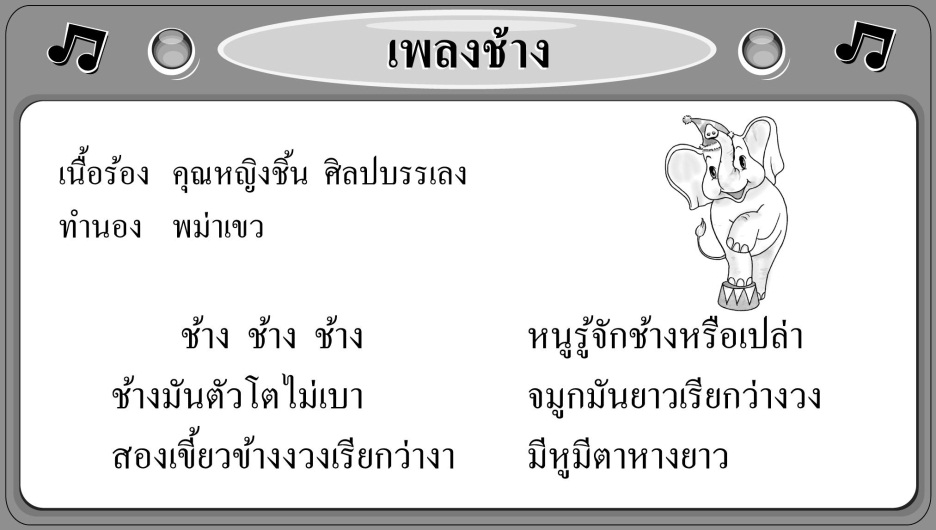 	     จากนั้นครูให้นักเรียนฝึกร้องและแสดงท่าทางประกอบเพลงตามขั้นตอนต่อไปนี้	     -  ครูพานักเรียนอ่านเนื้อร้องเพลงช้างทีละท่อนจนจบเพลง และนักเรียนอ่านได้ถูกต้อง	     -  ครูพานักเรียนร้องเพลงช้างทีละท่อน  จนนักเรียนร้องได้ถูกต้องพร้อมเพรียงกัน	     -  ครูสาธิตการแสดงท่าทางประกอบเพลงช้างให้นักเรียนดู  และทำตามจำนวน 3 รอบ-  ให้นักเรียนแบ่งกลุ่มออกเป็น 5 กลุ่มๆ ละเท่าๆ กัน  เพื่อร่วมกันฝึกการแสดงประกอบเพลงช้างแบบเพื่อนสอนเพื่อน  โดยมีครูคอยดูแลและแนะนำอย่างใกล้ชิดจนทุกคนสามารถทำได้ถูกต้องสวยงาม พร้อมเพรียงกัน-  ให้นักเรียนแต่ละกลุ่มออกมาทำการแสดงประกอบเพลงช้างให้เพื่อนกลุ่มอื่นๆ และครูดู  ถ้าเพื่อนทำได้ดีให้แต่ละกลุ่มร่วมกันแสดงความรู้สึกชื่นชม  หากพบข้อบกพร่องให้ช่วยกันเสนอแนวทางแก้ไขปัญหาเพื่อให้กลุ่มดังกล่าวนำไปปรับปรุงแก้ไขการแสดงของตนให้ดีขึ้นในโอกาสต่อไปทีละกลุ่มจนครบทุกกลุ่ม  จากนั้นให้นักเรียนร่วมกันแสดงความรู้สึกต่อการแสดงประกอบเพลงช้าง โดยครูใช้คำถาม ดังนี้	     -  นักเรียนรู้สึกอย่างไรเมื่อได้แสดงประกอบเพลงช้าง (ตัวอย่างคำตอบ  สนุกสนานเพลิดเพลิน) -  นักเรียนต้องการแสดงประกอบเพลงอีกหรือไม่  เพราะเหตุใด (ตัวอย่างคำตอบ  ต้องการ  เพราะชอบ และเมื่อได้แสดงแล้วรู้สึกสนุกสนาน)	4.  ครูและนักเรียนร่วมกันสนทนาเกี่ยวกับการแสดงประกอบเพลงที่เกี่ยวกับธรรมชาติและสัตว์	     -  การแสดงประกอบเพลงที่เกี่ยวกับธรรมชาติและสัตว์มีประโยชน์อย่างไร (ตัวอย่างคำตอบ  ฝึกจินตนาการและความคิดสร้างสรรค์  เคลื่อนไหวอวัยวะต่างๆ ได้คล่องแคล่ว  เข้าใจในธรรมชาติและสัตว์มากขึ้น  สนุกสนานเพลิดเพลิน)	     จากนั้นครูนำข้อมูลที่ได้ไปมาเขียนสรุปลงในแผนภาพความคิดบนกระดานดังตัวอย่างต่อไปนี้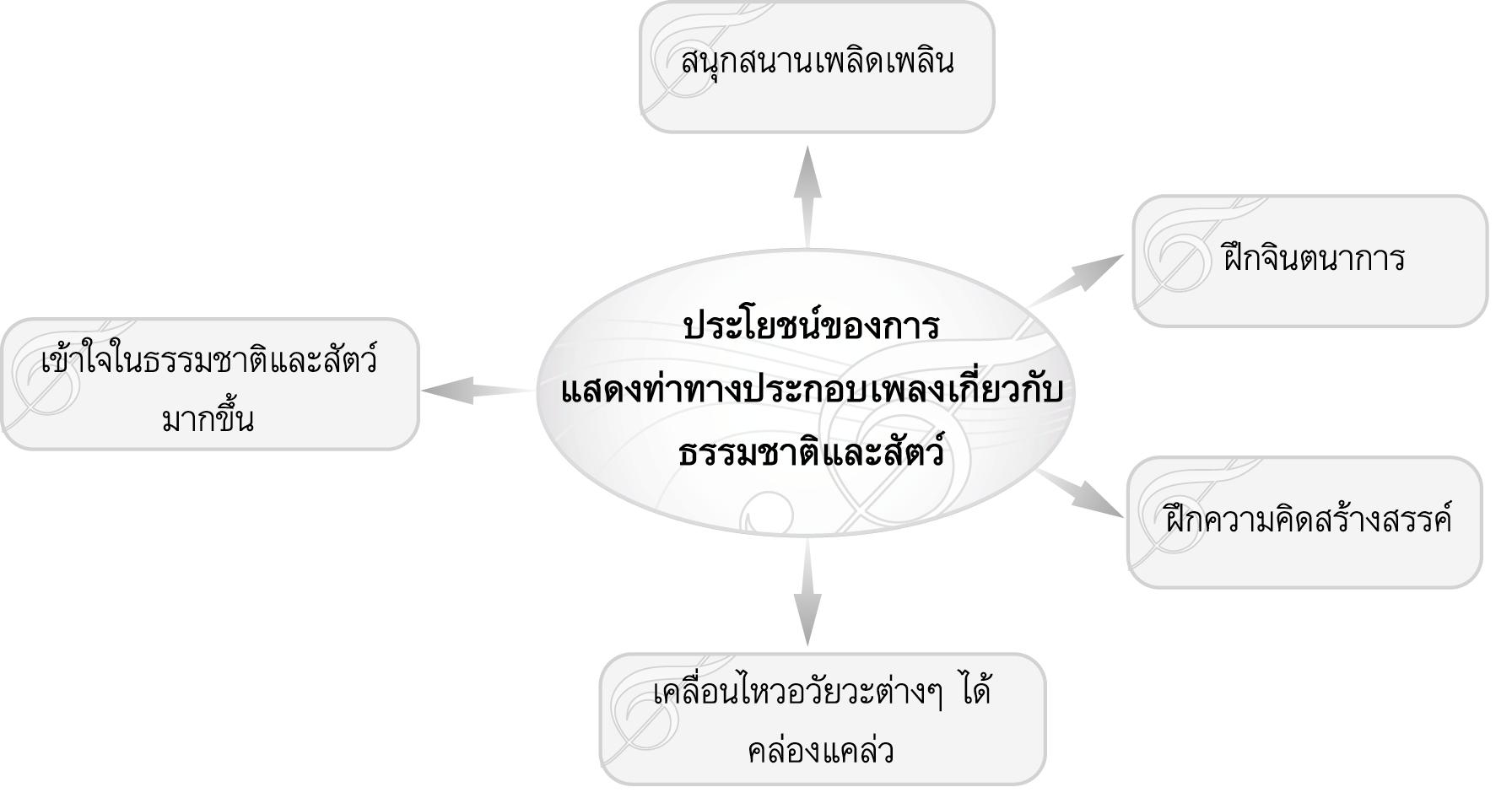 5.  ให้นักเรียนแบ่งกลุ่มออกเป็น 4 กลุ่ม  แล้วให้แต่ละกลุ่มส่งผู้แทนกลุ่มออกมาจับสลากเพื่อเลือกเพลงต่อไปนี้ไปร่วมกันคิดท่าทางประกอบเพลงและฝึกซ้อมจนสามารถทำได้ดี  ถูกต้อง  พร้อมเพรียงกันในชั่วโมงต่อไป	     -  เพลงมด	     -  เพลงแมงมุมลาย	     -  เพลงเป็ดอาบน้ำ	     -  เพลงผีเสื้อ	6.  ให้นักเรียนและครูร่วมกันสรุปความรู้ดังนี้  การเคลื่อนไหวร่างกายประกอบเพลงจะช่วยฝึกจินตนาการและความคิดสร้างสรรค์  นอกจากนี้ยังทำให้มีพัฒนาการทางด้านอารมณ์ที่ดี  มีการเคลื่อนไหวอวัยวะต่างๆ ได้อย่างคล่องแคล่ว7.  ให้นักเรียนร่วมกันแสดงความคิดเห็น  โดยครูใช้คำถามท้าทาย  ดังนี้	     -  นักเรียนอยากแสดงท่าทางประกอบเพลงใดมากที่สุด  เพราะอะไรการจัดบรรยากาศเชิงบวก-  ให้อิสระกับนักเรียนในการแสดงท่าทางประกอบเพลงที่เกี่ยวข้องกับธรรมชาติและสัตว์6. สื่อการเรียนรู้1.  บัตรภาพช้าง	2.  แถบประโยค	3.  แผนภูมิเพลงช้าง	4.  สลาก  7. การวัดและประเมินผลการเรียนรู้	1.  วิธีการวัดและประเมินผล		1.1  สังเกตพฤติกรรมของนักเรียนในการเข้าร่วมกิจกรรม		 1.2  สังเกตพฤติกรรมของนักเรียนในการเข้าร่วมกิจกรรมกลุ่ม	2.  เครื่องมือ		2.1  แบบสังเกตพฤติกรรมการเข้าร่วมกิจกรรม		 2.2  แบบสังเกตพฤติกรรมการเข้าร่วมกิจกรรมกลุ่ม	3.  เกณฑ์การประเมิน	3.1  การประเมินพฤติกรรมการเข้าร่วมกิจกรรม  ผ่านตั้งแต่ 2 รายการถือว่า ผ่าน  ผ่าน 1 รายการถือว่า  ไม่ผ่าน     3.2  การประเมินพฤติกรรมการเข้าร่วมกิจกรรมกลุ่ม 	คะแนน	9-10 	ระดับ ดีมาก	คะแนน	7-8 	ระดับ ดี	คะแนน	5-6 	ระดับ พอใช้	คะแนน	0-4 	ระดับ ควรปรับปรุงกิจกรรมเสนอแนะให้นักเรียนวาดภาพเกี่ยวกับเพลงช้าง และระบายสีให้สวยงาม  แล้วนำผลงานที่ทำได้ดีจำนวน  10  ชิ้นไปจัดป้ายนิเทศหน้าชั้นเรียนความรู้เพิ่มเติมสำหรับครู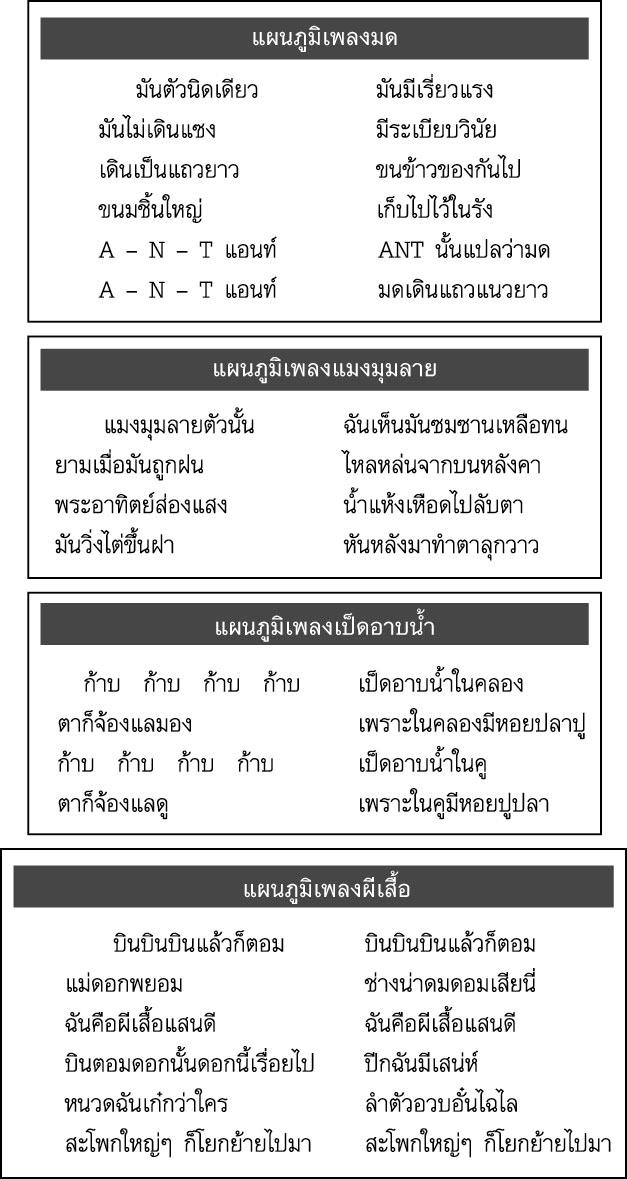 9. บันทึกหลังการสอนผลการจัดการเรียนการสอน________________________________________________________________________________________________________________________________________________________________________________________________________________________________________________________________________________________________________________________________________________	ปัญหา / อุปสรรค________________________________________________________________________________________________________________________________________________________________________________________________________________________________________________________________________________________________________________________________________________แนวทางแก้ไข________________________________________________________________________________________________________________________________________________________________________________________________________________________________________________________________________________________________________________________________________________   ลงชื่อ นางสาวแคทธียา  เจริญสุข  (ผู้บันทึก)				      				      (_______________________)				                                    _____/_____/_____10. ข้อเสนอแนะของผู้บริหารสถานศึกษา________________________________________________________________________________________________________________________________________________________________________________________________________________________________________________________________________________________________________________________________________________ลงชื่อ__________________________ (ผู้บริหารสถานศึกษา)							(__________________________)        				                                                      _____/_____/____			   โรงเรียนสาธิต มหาวิทยาลัยราชภัฏสวนสุนันทาแผนการจัดการเรียนรู้กลุ่มสาระการเรียนรู้  ศิลปะ	ชั้นประถมศึกษาปีที่  1หน่วยการเรียนรู้ที่  3  เรื่อง การแสดงท่าทางประกอบเพลงที่เกี่ยวกับธรรมชาติและสัตว์ 2ภาคเรียนที่ 1    ปีการศึกษา 2564      เวลา  1  ชั่วโมง     อาจารย์ผู้สอน   นางสาวแคทธียา  เจริญสุข------------------------------------------------------------------------------------------------------------------------มาตรฐานการเรียนรู้ / ตัวชี้วัดมาตรฐาน ศ 3.1	เข้าใจและแสดงออกทางนาฏศิลป์อย่างสร้างสรรค์  วิเคราะห์  วิพากษ์วิจารณ์คุณค่านาฏศิลป์ ถ่ายทอดความรู้สึก  ความคิดอย่างอิสระ  ชื่นชม  และประยุกต์ใช้ในชีวิตประจำวันตัวชี้วัดมฐ.ศ 3.1 ป.1/1  เลียนแบบการเคลื่อนไหว	2.  จุดประสงค์การเรียนรู้		1.  อธิบายประโยชน์ของการแสดงประกอบเพลงที่เกี่ยวกับธรรมชาติและสัตว์ (K)	2.  แสดงท่าทางประกอบเพลงที่เกี่ยวกับธรรมชาติและสัตว์ (P)	3.  ชื่นชมการแสดงประกอบเพลงที่เกี่ยวกับธรรมชาติและสัตว์ (A)3. สาระสำคัญการเคลื่อนไหวร่างกายประกอบเพลงจะช่วยฝึกจินตนาการและความคิดสร้างสรรค์  นอกจากนี้ยังทำให้มีพัฒนาการทางด้านอารมณ์ที่ดี  มีการเคลื่อนไหวอวัยวะต่างๆ  ได้อย่างคล่องแคล่ว4. สาระการเรียนรู้		ความรู้การแสดงท่าทางประกอบเพลงที่เกี่ยวกับธรรมชาติและสัตว์ทักษะ/กระบวนการ/กระบวนการคิดการให้เหตุผล   การสรุปความรู้   การจัดระบบความคิดเป็นแผนภาพ   การปฏิบัติ/การสาธิต              การแก้ปัญหา   การประยุกต์/การปรับปรุง   การประเมินค่า	คุณลักษณะอันพึงประสงค์	ใฝ่เรียนรู้  มุ่งมั่นในการทำงาน  มีวินัย ความเข้าใจที่คงทน นักเรียนสามารถสรุปได้ว่า  การเคลื่อนไหวร่างกายประกอบเพลงจะช่วยฝึกจินตนาการและความคิดสร้างสรรค์  นอกจากนี้ยังทำให้มีพัฒนาการทางด้านอารมณ์ที่ดี  มีการเคลื่อนไหวอวัยวะต่างๆ ได้อย่างคล่องแคล่วชิ้นงานหรือภาระงาน(หลักฐาน ร่องรอยแสดงความรู้)		-  แบบบันทึกผลการแสดงท่าทางประกอบเพลงที่เกี่ยวกับธรรมชาติและสัตว์คำถามท้าทาย			-  การเคลื่อนไหวร่างกายประกอบเพลงมีผลต่อความคิดสร้างสรรค์อย่างไร5. การจัดกิจกรรมการเรียนรู้1.  ให้นักเรียนร่วมกันร้องเพลงช้างพร้อมทั้งแสดงท่าทางประกอบเพลงจำนวน 2 รอบ แล้วครูใช้คำถามเพื่อให้นักเรียนร่วมกันสนทนาดังนี้     -  เพลงที่นักเรียนแสดงท่าทางประกอบคือเพลงอะไร (ตัวอย่างคำตอบ  เพลงช้าง)     -  นักเรียนรู้สึกอย่างไรเมื่อได้แสดงท่าทางประกอบเพลง (ตัวอย่างคำตอบ  ชอบและสนุกสนานเพลิดเพลิน)     -  นักเรียนคิดว่าตนเองแสดงท่าทางประกอบเพลงช้างได้ดีแล้วหรือไม่ อย่างไร (ตัวอย่างคำตอบ  ดีแล้ว  โดยทำได้ถูกต้องและพร้อมเพรียงกันกับเพื่อนๆ)2.  ครูและนักเรียนร่วมกันสนทนาเกี่ยวกับการเตรียมตัวในการแสดงประกอบเพลงที่ครูมอบหมายให้แต่ละกลุ่มในชั่วโมงที่แล้วโดยครูใช้คำถามดังนี้ -  กลุ่มของนักเรียนมีปัญหาในการฝึกซ้อมหรือไม่  อย่างไร (ตัวอย่างคำตอบ  มี  โดยไม่สามารถแสดงท่าทางประกอบเพลงได้พร้อมเพรียงกัน)-  กลุ่มของนักเรียนมีแนวทางในการแก้ปัญหา  อย่างไร (ตัวอย่างคำตอบ  ฝึกปฏิบัติหลายๆ รอบจนสามารถทำได้ถูกต้องและพร้อมเพรียงกัน)     -  กลุ่มของนักเรียนมีความพร้อมในการแสดงประกอบเพลงหรือไม่ (ตัวอย่างคำตอบ  พร้อม)แล้วครูให้เวลานักเรียนแต่ละกลุ่มเตรียมตัวก่อนการแสดงประกอบเพลงกลุ่มละ 5 นาที  จากนั้นให้    แต่ละกลุ่มส่งผู้แทนกลุ่มออกมาจับสลากเพื่อเลือกลำดับในการแสดงและทำการแสดงตามลำดับดังกล่าวทีละกลุ่ม  เมื่อจบการแสดงของแต่ละกลุ่มให้เพื่อนกลุ่มอื่นร่วมกันแสดงความรู้สึกชื่นชมต่อการแสดงดังกล่าว  และเมื่อพบข้อบกพร่องให้ร่วมกันเสนอแนะแนวทางการแก้ไข  เพื่อให้กลุ่มดังกล่าวนำไปพัฒนาปรับปรุงให้ดีขึ้น3.  ให้นักเรียนแต่ละกลุ่มบันทึกผลการแสดงประกอบเพลงที่เกี่ยวข้องกับธรรมชาติและสัตว์ลงใน   แบบบันทึกต่อไปนี้	 จากนั้นครูให้คำแนะนำกับนักเรียนแต่ละกลุ่มเพิ่มเติมเพื่อให้นักเรียนได้นำไปใช้เป็นแนวทางในการพัฒนาการแสดงของตนเองให้ดีขึ้นในโอกาสต่อไป4.  ให้นักเรียนและครูร่วมกันสรุปความรู้ดังนี้  การเคลื่อนไหวร่างกายประกอบเพลงจะช่วยฝึกจินตนาการและความคิดสร้างสรรค์  นอกจากนี้ยังทำให้มีพัฒนาการทางด้านอารมณ์ที่ดี  มีการเคลื่อนไหวอวัยวะต่างๆ ได้อย่างคล่องแคล่ว	5.  ให้นักเรียนร่วมกันแสดงความคิดเห็น  โดยครูใช้คำถามท้าทาย  ดังนี้	     -  การเคลื่อนไหวร่างกายประกอบเพลงมีผลต่อความคิดสร้างสรรค์อย่างไรการจัดบรรยากาศเชิงบวก-  ให้นักเรียนมีอิสระในการแสดงประกอบเพลง6. สื่อการเรียนรู้1.  การแสดงประกอบเพลงช้าง	2.  สลาก	3.  แบบบันทึกผลการแสดงประกอบเพลงที่เกี่ยวข้องกับธรรมชาติและสัตว์ 7. การวัดและประเมินผลการเรียนรู้	1.  วิธีการวัดและประเมินผล1.1  สังเกตพฤติกรรมของนักเรียนในการเข้าร่วมกิจกรรม		1.2  สังเกตพฤติกรรมของนักเรียนในการเข้าร่วมกิจกรรมกลุ่ม	2.  เครื่องมือ		2.1  แบบสังเกตพฤติกรรมการเข้าร่วมกิจกรรม		2.2  แบบสังเกตพฤติกรรมการเข้าร่วมกิจกรรมกลุ่ม	3.  เกณฑ์การประเมิน	     3.1  การประเมินพฤติกรรมการเข้าร่วมกิจกรรม  ผ่านตั้งแต่ 2 รายการถือว่า ผ่าน  ผ่าน 1 รายการถือว่า  ไม่ผ่าน     3.2  การประเมินพฤติกรรมการเข้าร่วมกิจกรรมกลุ่ม คะแนน	9-10 	ระดับ ดีมาก	คะแนน	7-8   	ระดับ ดี	คะแนน	5-6   	ระดับ พอใช้	คะแนน	0-4  	ระดับ ควรปรับปรุงกิจกรรมเสนอแนะให้นักเรียนวาดภาพเกี่ยวกับเพลงช้าง และระบายสีให้สวยงาม  แล้วนำผลงานที่ทำได้ดีจำนวน 10 ชิ้น ไปจัดป้ายนิเทศหน้าชั้นเรียน9. บันทึกหลังการสอน	ผลการจัดการเรียนการสอน________________________________________________________________________________________________________________________________________________________________________________________________________________________________________________________________________________________________________________________________________________	ปัญหา / อุปสรรค________________________________________________________________________________________________________________________________________________________________________________________________________________________________________________________________________________________________________________________________________________แนวทางแก้ไข________________________________________________________________________________________________________________________________________________________________________________________________________________________________________________________________________________________________________________________________________________   ลงชื่อ นางสาวแคทธียา  เจริญสุข  (ผู้บันทึก)				      				      (_______________________)				                                    _____/_____/_____10. ข้อเสนอแนะของผู้บริหารสถานศึกษา________________________________________________________________________________________________________________________________________________________________________________________________________________________________________________________________________________________________________________________________________________ลงชื่อ__________________________ (ผู้บริหารสถานศึกษา)							(__________________________)        				                                                      _____/_____/____เกณฑ์การประเมินระดับคะแนนระดับคะแนนระดับคะแนนระดับคะแนนเกณฑ์การประเมิน4321ปฏิบัตินาฏยศัพท์เบื้องต้นปฏิบัตินาฏยศัพท์เบื้องต้นร่วมกับผู้อื่นในการพัฒนาให้เกิดประโยชน์ ต่อส่วนรวมและสามารถแก้ไขปัญหาในระหว่างการปฏิบัติได้ปฏิบัตินาฏยศัพท์เบื้องต้นตามที่ตนเองได้คิดขึ้นมาเองเพื่อให้มีประสิทธิภาพที่ดีขึ้นกว่าแบบอย่าง โดยมีครูหรือผู้อื่นแนะนำบ้างปฏิบัตินาฏยศัพท์เบื้องต้นตามแบบได้ถูกต้องและมี การดัดแปลงให้เหมาะสมกับตนเอง โดยมีครูหรือผู้อื่นแนะนำบ้างปฏิบัตินาฏยศัพท์เบื้องต้นได้ตามแบบอย่างหรือทำตามที่ครูแนะนำเท่านั้นเกณฑ์การประเมินระดับคะแนนระดับคะแนนระดับคะแนนระดับคะแนนเกณฑ์การประเมิน4321ปฏิบัติภาษาท่าปฏิบัติภาษาท่าร่วมกับผู้อื่นในการพัฒนาให้เกิดประโยชน์ ต่อส่วนรวมและสามารถแก้ไขปัญหาในระหว่างการปฏิบัติได้ปฏิบัติภาษาท่าตามที่ตนเองได้คิดขึ้นมาเองเพื่อให้มีประสิทธิภาพที่ดีขึ้นกว่าแบบอย่าง โดยมีครูหรือผู้อื่นแนะนำบ้างปฏิบัติภาษาท่าตามแบบได้ถูกต้องและมี การดัดแปลงให้เหมาะสมกับตนเอง โดยมีครูหรือผู้อื่นแนะนำบ้างปฏิบัติภาษาท่าได้ตามแบบอย่างหรือทำตามที่ครูแนะนำเท่านั้นเกณฑ์การประเมินระดับคะแนนระดับคะแนนระดับคะแนนระดับคะแนนเกณฑ์การประเมิน4321ปฏิบัติภาษาท่าปฏิบัติภาษาท่าร่วมกับผู้อื่นในการพัฒนาให้เกิดประโยชน์ ต่อส่วนรวมและสามารถแก้ไขปัญหาในระหว่างการปฏิบัติได้ปฏิบัติภาษาท่าตามที่ตนเองได้คิดขึ้นมาเองเพื่อให้มีประสิทธิภาพที่ดีขึ้นกว่าแบบอย่าง โดยมีครูหรือผู้อื่นแนะนำบ้างปฏิบัติภาษาท่าตามแบบได้ถูกต้องและมี การดัดแปลงให้เหมาะสมกับตนเอง โดยมีครูหรือผู้อื่นแนะนำบ้างปฏิบัติภาษาท่าได้ตามแบบอย่างหรือทำตามที่ครูแนะนำเท่านั้นเกณฑ์การปฏิบัติกิจกรรมดีพอใช้ต้องปรับปรุงการร้องเพลง-  ร้องเพลงถูกต้อง-  ออกเสียงอักขระชัดเจนเสียงดังฟังชัด-  ร้องตรงจังหวะและทำนอง-  ร้องเพลงถูกบ้างผิดบ้าง-  ออกเสียงอักขระค่อนข้างชัดเจน เสียงค่อยบ้างดังบ้าง-  ร้องตรงจังหวะและทำนอง-  ร้องเพลงถูกบ้างผิดบ้าง-  ออกเสียงอักขระไม่ชัดเจน เสียงไม่ดัง-  ร้องไม่จังหวะและทำนองการแสดงท่าทางประกอบเพลงสอดคล้องกับเนื้อเพลง- ท่าทางถูกต้องสอดคล้องกับเนื้อเพลง-  เคลื่อนไหวมือและเท้าตรงจังหวะและสัมพันธ์กันตลอดทั้งเพลง-  ท่าทางถูกบ้างผิดบ้าง สอดคล้องกับเนื้อเพลงเป็นบางท่า-  เคลื่อนไหวมือและเท้าสัมพันธ์กันเป็นบางครั้ง-  ท่าทางไม่ถูกต้องและ สอดคล้องกับเนื้อเพลงเป็นบางท่า-  เคลื่อนไหวมือและเท้ายังไม่สัมพันธ์กันความตั้งใจปฏิบัติในขณะการทำกิจกรรม-  ปฏิบัติกิจกรรมด้วยความตั้งใจ สม่ำเสมอตั้งแต่ต้นจนจบเพลง ขยันฝึกซ้อม-  ตั้งใจปฏิบัติกิจกรรมเป็นบางเวลา ขยันฝึกซ้อมเป็นบางเวลา-  ขาดความตั้งใจ-  ไม่ฝึกซ้อมกล้าแสดงออก-  ปฏิบัติกิจกรรมด้วยความมั่นใจกล้าแสดงออกอย่างสม่ำเสมอ-  มีความตั้งใจปฏิบัติกิจกรรมเป็นบางครั้ง ยังไม่ค่อยมีความมั่นใจ-  ขาดความมั่นใจในการปฏิบัติกิจกรรมการร่วมปฏิบัติกิจกรรม- มีความสามัคคีในกลุ่ม-  มีความรับผิดชอบต่องานอย่างสม่ำเสมอ-  ยอมรับความคิดเห็นของผู้อื่น-  มีความพร้อมเพรียงในกลุ่ม-  มีความสามัคคีในบางครั้ง-  มีความรับผิดชอบเป็นบางครั้ง-  ยอมรับความคิดเห็นของผู้อื่นเป็นบางครั้ง-  มีความพร้อมเพรียงเป็นบางครั้ง-  ขาดความรับผิดชอบในกลุ่ม-  ขาดความรับผิดชอบ-  ไม่ยอมรับฟังความคิดเห็นของผู้อื่น-  ไม่มีความพร้อมเพรียงเกณฑ์การปฏิบัติกิจกรรมดีพอใช้ต้องปรับปรุงการร้องเพลง-  ร้องเพลงถูกต้อง-  ออกเสียงอักขระชัดเจนเสียงดังฟังชัด-  ร้องตรงจังหวะและทำนอง-  ร้องเพลงถูกบ้างผิดบ้าง-  ออกเสียงอักขระค่อนข้างชัดเจน เสียงค่อยบ้างดังบ้าง-  ร้องตรงจังหวะและทำนอง-  ร้องเพลงถูกบ้างผิดบ้าง-  ออกเสียงอักขระไม่ชัดเจน เสียงไม่ดัง-  ร้องไม่จังหวะและทำนองการแสดงท่าทางประกอบเพลงสอดคล้องกับเนื้อเพลง- ท่าทางถูกต้องสอดคล้องกับเนื้อเพลง-  เคลื่อนไหวมือและเท้าตรงจังหวะและสัมพันธ์กันตลอดทั้งเพลง-  ท่าทางถูกบ้างผิดบ้าง สอดคล้องกับเนื้อเพลงเป็นบางท่า-  เคลื่อนไหวมือและเท้าสัมพันธ์กันเป็นบางครั้ง-  ท่าทางไม่ถูกต้องและ สอดคล้องกับเนื้อเพลงเป็นบางท่า-  เคลื่อนไหวมือและเท้ายังไม่สัมพันธ์กันความตั้งใจปฏิบัติในขณะการทำกิจกรรม-  ปฏิบัติกิจกรรมด้วยความตั้งใจ สม่ำเสมอตั้งแต่ต้นจนจบเพลง ขยันฝึกซ้อม-  ตั้งใจปฏิบัติกิจกรรมเป็นบางเวลา ขยันฝึกซ้อมเป็นบางเวลา-  ขาดความตั้งใจ-  ไม่ฝึกซ้อมกล้าแสดงออก-  ปฏิบัติกิจกรรมด้วยความมั่นใจกล้าแสดงออกอย่างสม่ำเสมอ-  มีความตั้งใจปฏิบัติกิจกรรมเป็นบางครั้ง ยังไม่ค่อยมีความมั่นใจ-  ขาดความมั่นใจในการปฏิบัติกิจกรรมการร่วมปฏิบัติกิจกรรม- มีความสามัคคีในกลุ่ม-  มีความรับผิดชอบต่องานอย่างสม่ำเสมอ-  ยอมรับความคิดเห็นของผู้อื่น-  มีความพร้อมเพรียงในกลุ่ม-  มีความสามัคคีในบางครั้ง-  มีความรับผิดชอบเป็นบางครั้ง-  ยอมรับความคิดเห็นของผู้อื่นเป็นบางครั้ง-  มีความพร้อมเพรียงเป็นบางครั้ง-  ขาดความรับผิดชอบในกลุ่ม-  ขาดความรับผิดชอบ-  ไม่ยอมรับฟังความคิดเห็นของผู้อื่น-  ไม่มีความพร้อมเพรียงเกณฑ์การประเมินระดับคะแนนระดับคะแนนระดับคะแนนระดับคะแนนเกณฑ์การประเมิน4(10  คะแนน)3(9  คะแนน)2(7-8  คะแนน)1(5-6  คะแนน)เลียนแบบการเคลื่อนไหวเลียนแบบการเคลื่อนไหวได้สัมพันธ์กับหัวข้อที่กำหนดและแตกต่างจากที่ครูยกตัวอย่าง มีการเชื่อมโยงให้เห็นถึงความสัมพันธ์กับตนเองและผู้อื่นเลียนแบบการเคลื่อนไหวได้สัมพันธ์กับหัวข้อที่กำหนดและแตกต่างจากที่ครูยกตัวอย่างแต่เชื่อมโยงให้เห็นเฉพาะตนเองเลียนแบบการเคลื่อนไหวได้สัมพันธ์กับหัวข้อที่กำหนดตามที่ครูยกตัวอย่างแต่มีการดัดแปลงให้แตกต่างเลียนแบบการเคลื่อนไหวได้สัมพันธ์กับหัวข้อที่กำหนดตามที่ครูยกตัวอย่าง